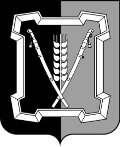 СОВЕТ  КУРСКОГО  МУНИЦИПАЛЬНОГО  РАЙОНАСТАВРОПОЛЬСКОГО КРАЯРЕШЕНИЕО проекте решения совета Курского муниципального района Ставропольского края «Об утверждении местных нормативов градостроительного проектирования муниципального образования – Курский муниципальный район Ставропольского края» В соответствии со ст. 52 Устава Курского муниципального района Ставропольского края, Положением о порядке организации и проведения публичных слушаний в Курском муниципальном районе Ставропольского края, утвержденным решением совета Курского муниципального района Ставропольского края от 03.07.2014 г. № 122, совет Курского муниципального района Ставропольского края РЕШИЛ:1. Обнародовать прилагаемый проект решения совета Курского муниципального района Ставропольского края «Об утверждении местных нормативов градостроительного проектирования муниципального образования – Курский муниципальный район Ставропольского края» до 29 декабря 2018 года путем размещения его текста на информационных стендах, расположенных в здании администрации Курского муниципального района, в зданиях администраций сельских поселений района и в центре правовой информации МУ «Межпоселенческая центральная библиотека» Курского муниципального района, на официальном сайте администрации Курского муниципального района  (курский-район.рф), в разделе  «Совет», подразделе «Публичные слушания».2. Назначить публичные слушания по прилагаемому проекту решения совета Курского муниципального района Ставропольского края «Об утверждении местных нормативов градостроительного проектирования муниципального образования – Курский муниципальный район Ставропольского края» на 12 марта 2019 года, в 10-00 часов, в зале заседаний администрации Курского муниципального района, по адресу: ст. Курская, пер. Школьный,12.3. Заключение о результатах публичных слушаний подлежат обнародованию в срок до 22 марта 2019 года путем их размещения на информационных стендах расположенных в здании администрации Курского муниципального района, в зданиях администраций сельских поселений района и в центре правовой информации МУ «Межпоселенческая центральная библиотека» Курского муниципального района, а также на официальном сайте администрации Курского муниципального района, (курский-район.рф) в разделе  «Совет», подразделе «Публичные слушания».4. Назначить ответственной за проведение публичных слушаний комиссию совета Курского муниципального района Ставропольского края по строительству, транспорту, связи, энергетике и жилищно-коммунальному хозяйству.5. Настоящее решение вступает в силу со дня его опубликования (обнародования). Приложениек решению совета Курскогомуниципального районаСтавропольского края                                                                                     от 27 декабря 2018 г. № 103РЕШЕНИЕ (ПРОЕКТ)Об утверждении местных нормативов градостроительного проектирования муниципального образования – Курский муниципальный район Ставропольского краяВ соответствии с Градостроительным кодексом РФ, Федеральным законом от 06.10.2003 N 131-ФЗ «Об общих принципах организации местного самоуправления в Российской Федерации», Уставом Курского муниципального района Ставропольского края, совет Курского муниципального района Ставропольского края РЕШИЛ:1. Утвердить прилагаемые местные нормативы градостроительного проектирования муниципального образования – Курский муниципальный район Ставропольского края2. Контроль за исполнением настоящего решения возложить на комиссиюсовета Курского муниципального района Ставропольского края по строительству, транспорту, связи, энергетике и жилищно-коммунальному хозяйству.4. Настоящее решение вступает в силу со дня его официального опубликования (обнародования).  УТВЕРЖДЕНЫрешением совета Курскогомуниципального районаСтавропольского края                                                                                     от  г.                     № МЕСТНЫЕ НОРМАТИВЫ ГРАДОСТРОИТЕЛЬНОГО ПРОЕКТИРОВАНИЯ МУНИЦИПАЛЬНОГО ОБРАЗОВАНИЯ  – КУРСКИЙ МУНИЦИПАЛЬНЫЙ РАЙОН СТАВРОПОЛЬСКОГО КРАЯ1 ОСНОВНАЯ ЧАСТЬ. РАСЧЕТНЫЕ ПОКАЗАТЕЛИ МИНИМАЛЬНО ДОПУСТИМОГО УРОВНЯ ОБЕСПЕЧЕННОСТИ ОБЪЕКТАМИ МЕСТНОГО ЗНАЧЕНИЯ НАСЕЛЕНИЯ КУРСКОГО МУНИЦИПАЛЬНОГО РАЙОНА И РАСЧЕТНЫЕ ПОКАЗАТЕЛИ МАКСИМАЛЬНО ДОПУСТИМОГО УРОВНЯ ТЕРРИТОРИАЛЬНОЙ ДОСТУПНОСТИ ТАКИХ ОБЪЕКТОВ1.1 ОБЪЕКТЫ ЭЛЕКТРОСНАБЖЕНИЯТаблица 1.2 ОБЪЕКТЫ ГАЗОСНАБЖЕНИЯТаблица 1.3 ОБЪЕКТЫ ВОДОСНАБЖЕНИЯТаблица 1.4 ОБЪЕКТЫ ВОДООТВЕДЕНИЯТаблица 1.5 АВТОМОБИЛЬНЫЕ ДОРОГИ МЕСТНОГО ЗНАЧЕНИЯ ВНЕ ГРАНИЦ НАСЕЛЕННЫХ ПУНКТОВ В ГРАНИЦАХ МУНИЦИПАЛЬНОГО РАЙОНАТаблица 1.6 ОБЪЕКТЫ ТРАНСПОРТНОГО ОБСЛУЖИВАНИЯ И ТРАНСПОРТНЫХ УСЛУГ МЕЖДУ ПОСЕЛЕНИЯМИ В ГРАНИЦАХ МУНИЦИПАЛЬНОГО РАЙОНАТаблица Таблица 1.7 ОБЪЕКТЫ ФИЗИЧЕСКОЙ КУЛЬТУРЫ И МАССОВОГО СПОРТА МЕСТНОГО ЗНАЧЕНИЯТаблица 1.8 ОБЪЕКТЫ ОБРАЗОВАНИЯ МЕСТНОГО ЗНАЧЕНИЯ, ОБЪЕКТЫ ОТДЫХА ДЕТЕЙ В КАНИКУЛЯРНОЕ ВРЕМЯТаблица 1.9 ОБЪЕКТЫ КУЛЬТУРЫ И ИСКУССТВА МЕСТНОГО ЗНАЧЕНИЯТаблица 1.10 Объекты общественного питания, торговли и бытового обслуживанияТаблица 1.11 Объекты здравоохранения местного значенияТаблица 	1.12 Объекты сбора, транспортирования, обработки, утилизации, обезвреживания и захоронения твердых коммунальных отходовТаблица 1.13 Объекты, необходимые для организации и осуществления мероприятий по территориальной обороне и гражданской обороне, защите населения и территории от чрезвычайных ситуаций природного и техногенного характера; объекты, необходимые для обеспечения безопасности людей на водных объектахТаблица 1.14 Объекты, необходимые для организации ритуальных услуг, места захороненияТаблица 1.15 Объекты обеспечения населения услугами связиТаблица 1.16 Объекты архивных фондовТаблица 1.17 Объекты, необходимые для организации охраны общественного порядкаТаблица 1.18 Объекты культурного наследия местного значенияТаблица 1.19 Объекты в области обеспечения потребностей маломобильных групп населенияТаблица 1.20 Объекты сельского хозяйстваТаблица 2 МАТЕРИАЛЫ ПО ОБОСНОВАНИЮ РАСЧЕТНЫХ ПОКАЗАТЕЛЕЙ, СОДЕРЖАЩИХСЯ В ОСНОВНОЙ ЧАСТИ ПРОЕКТА МЕСТНЫХ НОРМАТИВОВ ГРАДОСТРОИТЕЛЬНОГО ПРОЕКТИРОВАНИЯ КУРСКОГО МУНИЦИПАЛЬНОГО РАЙОНА2.1 Перечень объектов местного значенияПеречень объектов местного значения, в отношении которых устанавливаются предельные значения расчетных показателей минимально допустимого уровня обеспеченности и предельные значения расчетных показателей максимально допустимого уровня территориальной доступности составлен на основании следующих нормативно-правовых источников:пункта 3 статьи 29.2. [1];статьи 15 [4];статьи 4 [16];статьи 7 [23].2.2 Система обслуживанияДля определения размещения объекта и его территориальной доступности используется система ступенчатости общественного обслуживания: учреждения и предприятия повседневного, периодического и эпизодического пользования. Данная градация определяет размещение объекта местного значения в системе обслуживания, его территориальную доступность.Территориальная доступность объектов местного значения повседневного пользования установлена требованиями законодательных и иных нормативно-правовых актов.Станица Курская, как административный центр Курского муниципального района, концентрирует в себе объекты местного значения эпизодического пользования. Транспортная доступность объектов местного значения эпизодического пользования установлена на основании анализа расстояний между станицей Курская и населенными пунктами Курского муниципального района. Наибольшие расстояния при данном анализе составляют:от хутора Берёзкин до станицы Курская – 94 км;от поселка Песчаный до станицы Курская – 89 км;от поселка Южанин до станицы Курская – 88 км.Транспортная доступность объектов местного значения эпизодического пользования равна 90 минутам (89 км при скорости движения 60 км/ч).Объекты местного значения периодического пользования располагаются, как правило, в административных центрах сельских поселений Курского муниципального района.Транспортная доступность объектов местного значения периодического пользования установлена на основании анализа расстояний между административными центрами сельских поселений и населенными пунктами Курского муниципального района. Наибольшие расстояния при данном анализе составляют:от хутора Берёзкин до поселка Мирный – 44 км;от поселка Южанин до поселка Рощино – 17 км;от села Добровольное до станицы Курская – 15 км.Транспортная доступность объектов местного значения периодического пользования равна 30 минутам (17 км при скорости движения 60 км/ч).2.3 Прогноз численности населения Курского муниципального района По данным полученным из [52] и [24] методом экстраполяции получено прогнозное значение численности населения Курского муниципального района на 2025 год, которое составляет – 55711 чел.Фактическая численность населения Курского муниципального района на 01.01.2018 г. составляет 54261 чел. Численность детей от 0 до 17 лет в Курском муниципальном районе на 01.01.2018 г. составляет 14324 чел. Прогнозная численность детей от 0 до 17 лет на 2025 г. (Ч) в Курском муниципальном районе рассчитывается по следующей формуле:Ч = c × k, где:c – фактическая численность детей от 0 до 17 лет на 01.01.2018 г. в Курском муниципальном районе;k – коэффициент прироста численности населения Курского муниципального района на период с 01.01.2018 г. по 2025 г.k = 55711 / 54261 = 1,0267;Ч = 14324 × 1,2469 = 14707 чел.Прогнозная численность всего населения на 2025 г. в Курском муниципальном районе составляет 55711 чел., прогнозная численность детей от 0 до 17 лет на 2025 г. в Курском муниципальном районе составляет 14707 чел.2.4 Обоснование предельных значений расчетных показателей минимально допустимого уровня обеспеченности и максимально допустимого уровня территориальной доступности объектов местного значения2.4.1 Объекты электроснабженияУкрупненные показатели электропотребления приняты по приложению Л [27]2.4.2 Объекты газоснабженияУкрупненные показатели потребления газа при теплоте сгорания газа 34 МДж/м3 (8000 ккал/м3) приняты в соответствии с пунктом 3.12 [40]2.4.3 Объекты водоснабженияУдельное среднесуточное (за год) водопотребление на хозяйственно-питьевые нужды населения принято по таблице 1 [34].2.4.4 Объекты водоотведенияУдельное среднесуточное водоотведение бытовых сточных вод принято равным удельному среднесуточному водопотреблению.2.4.5 Автомобильные дороги местного значения вне границ населенных пунктов в границах муниципального районаОсновные расчетные параметры автомобильных дорог местного значения вне границ населенных пунктов в границах муниципального района приведены согласно [29].2.4.6 Объекты транспортного обслуживания и транспортных услуг между поселениями в границах муниципального районаПредельные значения расчетных показателей минимально допустимого уровня обеспеченности и максимально допустимого уровня территориальной доступности объектов транспортного обслуживания и транспортных услуг между поселениями в границах муниципального района установлены по законодательным и иным нормативно-правовым актам, представленным в Таблица 22.Таблица 2.4.7 Объекты физической культуры и массового спорта местного значенияПредельные значения расчетных показателей минимально допустимого уровня обеспеченности и максимально допустимого уровня территориальной доступности объектов физической культуры и массового спорта местного значения установлены по законодательным и иным нормативно-правовым актам, представленным в Таблица 23.Таблица 2.4.8 Объекты образования местного значения, объекты отдыха детей в каникулярное времяИсходные данные для расчета предельных значений расчетных показателей минимально допустимого уровня обеспеченности объектами образования местного значения, объектами отдыха детей в каникулярное время представлены в Таблица 24.Таблица Результаты расчета предельных значений расчетных показателей минимально допустимого уровня обеспеченности объектами образования местного значения, объектами отдыха детей в каникулярное время представлены в Таблица 25.Таблица Предельные значения расчетных показателей максимально допустимого уровня территориальной доступности объектов образования местного значения, объектов отдыха детей в каникулярное время установлены по законодательным и иным нормативно-правовым актам, представленным в Таблица 26.Таблица 2.4.9 Объекты культуры и искусства местного значенияПредельные значения расчетных показателей минимально допустимого уровня обеспеченности и максимально допустимого уровня территориальной доступности объектов культуры и искусства местного значения установлены по законодательным и иным нормативно-правовым актам, представленным в Таблица 27.Таблица 2.4.10 Объекты общественного питания, торговли и бытового обслуживанияПредельные значения расчетных показателей минимально допустимого уровня обеспеченности и максимально допустимого уровня территориальной доступности объектов общественного питания, торговли и бытового обслуживания установлены по законодательным и иным нормативно-правовым актам, представленным в Таблица 28.Таблица 2.4.11 Объекты здравоохранения местного значенияИсходные данные для расчета предельных значений расчетных показателей минимально допустимого уровня обеспеченности объектами здравоохранения местного значения представлены в Таблица 29.Таблица Результаты расчета предельных значений расчетных показателей минимально допустимого уровня обеспеченности объектами здравоохранения местного значения представлены в Таблица 30.Таблица Предельные значения расчетных показателей максимально допустимого уровня территориальной доступности объектов здравоохранения местного значения установлены по законодательным и иным нормативно-правовым актам, представленным в Таблица 31.Таблица 2.4.12 Объекты сбора, транспортирования, обработки, утилизации, обезвреживания и захоронения твердых коммунальных отходовИсходные данные для расчета предельных значений расчетных показателей минимально допустимого уровня обеспеченности объектами сбора, транспортирования, обработки, утилизации, обезвреживания и захоронения твердых коммунальных отходов представлены в Таблица 32.Таблица Результаты расчета предельных значений расчетных показателей минимально допустимого уровня обеспеченности объектами сбора, транспортирования, обработки, утилизации, обезвреживания и захоронения твердых коммунальных отходов представлены в Таблица 33.Таблица Предельные значения расчетных показателей максимально допустимого уровня территориальной доступности объектов сбора, транспортирования, обработки, утилизации, обезвреживания и захоронения твердых коммунальных отходов установлены по законодательным и иным нормативно-правовым актам, представленным в Таблица 34.Таблица 	2.4.13 Объекты, необходимые для организации и осуществления мероприятий по территориальной обороне и гражданской обороне, защите населения и территории от чрезвычайных ситуаций природного и техногенного характера; объекты, необходимые для обеспечения безопасности людей на водных объектахПредельные значения расчетных показателей минимально допустимого уровня обеспеченности и максимально допустимого уровня территориальной доступности объектов, необходимых для организации и осуществления мероприятий по территориальной обороне и гражданской обороне, защите населения и территории от чрезвычайных ситуаций природного и техногенного характера; объектов, необходимых для обеспечения безопасности людей на водных объектах установлены по законодательным и иным нормативно-правовым актам, представленным в Таблица 35.Таблица 2.4.14 Объекты, необходимые для организации ритуальных услуг, места захороненияПредельные значения расчетных показателей минимально допустимого уровня обеспеченности и максимально допустимого уровня территориальной доступности объектов, необходимых для организации ритуальных услуг, мест захоронения установлены по законодательным и иным нормативно-правовым актам, представленным в Таблица 36.Таблица 2.4.15 Объекты обеспечения населения услугами связиПредельные значения расчетных показателей минимально допустимого уровня обеспеченности и максимально допустимого уровня территориальной доступности объектов обеспечения населения услугами связи установлены по законодательным и иным нормативно-правовым актам, представленным в Таблица 37.Таблица 2.4.16 Объекты архивных фондовПредельные значения расчетных показателей минимально допустимого уровня обеспеченности объектами архивных фондов установлены исходя из необходимости решения вопросов местного значения по формированию и содержанию муниципального архива.Предельные значения расчетных показателей максимально допустимого уровня территориальной доступности объектов архивных фондов не нормируются2.4.17 Объекты, необходимые для организации охраны общественного порядкаПредельные значения расчетных показателей минимально допустимого уровня обеспеченности и максимально допустимого уровня территориальной доступности объектов, необходимых для организации охраны общественного порядка, установлены по законодательным и иным нормативно-правовым актам, представленным в Таблица 38.Таблица 2.4.18 Объекты культурного наследия местного значенияПеречень объектов культурного наследия местного значения приведен в Едином государственном реестре объектов культурного наследия (памятников истории и культуры) народов Российской Федерации.Предельные значения расчетных показателей максимально допустимого уровня территориальной доступности объектов культурного наследия местного значения не нормируются.2.4.19 Объекты в области обеспечения потребностей маломобильных групп населенияПредельные значения расчетных показателей минимально допустимого уровня обеспеченности и максимально допустимого уровня территориальной доступности объектов в области обеспечения потребностей маломобильных групп населения установлены по законодательным и иным нормативно-правовым актам, представленным в Таблица 39.Таблица 2.4.20 Объекты сельского хозяйстваПоказатели минимальной плотности застройки площадок сельскохозяйственных предприятий принимаются по Приложению В [44].Затраты времени на передвижение от мест проживания до мест работы для 90 % трудящихся принимается по пункту 11.2 [27].2.5 Перечень используемых сокращенийВ местных нормативах градостроительного проектирования Курского муниципального района применяются следующие сокращения, представленные в Таблица 40 и Таблица 41.Таблица Таблица 2.6 Термины и определенияВ настоящих местных нормативах градостроительного проектирования приведенные понятия применяются в следующем значении:Автомобильная дорога – объект транспортной инфраструктуры, предназначенный для движения транспортных средств и включающий земельные участки в границах полосы отвода автомобильной дороги, расположенные на них или под ними конструктивные элементы (дорожное полотно, дорожное покрытие и подобные элементы), дорожные сооружения, являющиеся ее технологической частью, защитные дорожные сооружения, искусственные дорожные сооружения, производственные объекты и элементы обустройства автомобильных дорог.Автостоянка – здание, сооружение (часть здания, сооружения) или специальная открытая площадка, предназначенная только для хранения (стоянки) автомобилей.Административный центр сельского поселения, муниципального района – населенный пункт, который определен с учетом местных традиций и сложившейся социальной инфраструктуры и в котором в соответствии с законом субъекта Российской Федерации находится представительный орган соответствующего муниципального образования.Береговая полоса – полоса земли вдоль береговой линии водного объекта общего пользования, которая предназначена для общего пользования.Вопросы местного значения – вопросы непосредственного обеспечения жизнедеятельности населения муниципального образования, решение которых в соответствии с Конституцией Российской Федерации и настоящим Федеральным законом осуществляется населением и (или) органами местного самоуправления самостоятельно.Гараж – здание или сооружение, предназначенное для постоянного или временного хранения, технического обслуживания автомобилей.Генеральный план поселения – вид документа территориального планирования муниципальных образований, определяющий цели, задачи и направления территориального планирования поселения и этапы их реализации, разрабатываемый для обеспечения устойчивого развития территории.Градостроительная деятельность – деятельность по развитию территорий, в том числе городов и иных поселений, осуществляемая в виде территориального планирования, градостроительного зонирования, планировки территорий, архитектурно-строительного проектирования, строительства, капитального ремонта, реконструкции объектов капитального строительства.Градостроительная ценность территории – мера способности территории удовлетворять определенные общественные требования к ее состоянию и использованию.Гражданская оборона – система мероприятий по подготовке к защите и по защите населения, материальных и культурных ценностей на территории Российской Федерации от опасностей, возникающих при ведении военных действий или вследствие этих действий.Документация по планировке территории – проекты планировки территории, проекты межевания территории.Защита населения – комплекс взаимоувязанных по месту, времени проведения, цели, ресурсам мероприятий единой государственной системы предупреждения и ликвидации чрезвычайных ситуаций, направленных на устранение или снижение на пострадавших территориях до приемлемого уровня угрозы жизни и здоровью людей в случае реальной опасности возникновения или в условиях реализации опасных и вредных факторов стихийных бедствий, техногенных аварий и катастроф.Защитные сооружения гражданской обороны – объекты гражданской обороны, обеспечивающие в течение нормативного времени защиту укрываемых от расчетного воздействия поражающих факторов современных средств поражения, а также чрезвычайных ситуаций природного и техногенного характера.Земельный участок – часть земной поверхности, границы которой определены в соответствии с федеральными законами.Искусственные дорожные сооружения – сооружения, предназначенные для движения транспортных средств, пешеходов и прогона животных в местах пересечения автомобильных дорог иными автомобильными дорогами, водотоками, оврагами, в местах, которые являются препятствиями для такого движения, прогона (зимники, мосты, переправы по льду, путепроводы, трубопроводы, тоннели, эстакады, подобные сооружения).Маломобильные группы населения – люди, испытывающие затруднения при самостоятельном передвижении, получении услуги, необходимой информации или при ориентировании в пространстве (инвалиды, люди с временным нарушением здоровья, беременные женщины, люди преклонного возраста, люди с детскими колясками и т.п.).Муниципальный район – несколько поселений или поселений и межселенных территорий, объединенных общей территорией, в границах которой местное самоуправление осуществляется в целях решения вопросов местного значения межпоселенческого характера населением непосредственно и (или) через выборные и иные органы местного самоуправления, которые могут осуществлять отдельные государственные полномочия, передаваемые органам местного самоуправления федеральными законами и законами субъектов Российской Федерации.Муниципальное образование – муниципальный район, городское или сельское поселение, городской округ. Населенный пункт – часть территории субъекта Российской Федерации, имеющая установленный статус, официальное наименование, сосредоточенную застройку в пределах фиксированной границы, являющаяся местом постоянного или преимущественного проживания и жизнедеятельности людей.Общественный центр – комплекс общественных зданий и сооружений или соответствующая функциональная зона, предназначенные для преимущественного размещения объектов обслуживания населения и осуществления различных общественных процессов.Объекты местного значения – объекты капитального строительства, иные объекты, территории, которые необходимы для осуществления органами местного самоуправления полномочий по вопросам местного значения и в пределах переданных государственных полномочий в соответствии с федеральными законами, законами Ставропольского края, уставом муниципального образования, и оказывают существенное влияние на социально-экономическое развитие поселения.Озелененные территории – часть территории природного комплекса, на которой располагаются природные и искусственно созданные садово-парковые комплексы и объекты – парк, сад, сквер, бульвар; территории жилых, общественно-деловых и других территориальных зон, часть поверхности которых занята зелеными насаждениями и другим растительным покровом.Парковка – специально обозначенное и при необходимости обустроенное и оборудованное место, являющееся в том числе частью автомобильной дороги и (или) примыкающее к проезжей части и (или) тротуару, обочине, эстакаде или мосту либо являющееся частью подэстакадных или подмостовых пространств, площадей и иных объектов улично-дорожной сети, зданий, строений или сооружений и предназначенное для организованной стоянки транспортных средств на платной основе или без взимания платы по решению собственника или иного владельца автомобильной дороги, собственника земельного участка либо собственника соответствующей части здания, строения или сооружения.Пожарная безопасность – состояние объекта защиты, характеризуемое возможностью предотвращения возникновения и развития пожара, а также воздействия на людей и имущество опасных факторов пожара.Поселение – городское или сельское поселение.Придомовая территория – земельный участок жилого здания в границах, определяемых градостроительным планом земельного участка, в состав которого входят площадки дворового благоустройства (площадки для игр детей, отдыха взрослого населения, занятия физкультурой, хозяйственных целей и выгула собак, в том числе озелененные, стоянки автомобилей (гостевые автостоянки)), тротуары, пешеходные дорожки и дворовые проезды.Противорадиационное укрытие (ПРУ) – защитное сооружение, обеспечивающее защиту укрываемых от воздействия ионизирующих излучений при радиоактивном заражении (загрязнении) местности и допускающее непрерывное пребывание в нем укрываемых в течение определенного времени.Сельское поселение – один или несколько объединенных общей территорией сельских населенных пунктов (поселков, сел, деревень и других сельских населенных пунктов), в которых местное самоуправление осуществляется населением непосредственно и (или) через выборные и иные органы местного самоуправления.Твердые коммунальные отходы (ТКО) – отходы, образующиеся в жилых помещениях в процессе потребления физическими лицами, а также товары, утратившие свои потребительские свойства в процессе их использования физическими лицами в жилых помещениях в целях удовлетворения личных и бытовых нужд. К твердым коммунальным отходам также относятся отходы, образующиеся в процессе деятельности юридических лиц, индивидуальных предпринимателей и подобные по составу отходам, образующимся в жилых помещениях в процессе потребления физическими лицами.Убежище гражданской обороны (убежище ГО) – защитное сооружение гражданской обороны, обеспечивающее в течение определенного времени защиту укрываемых от воздействий поражающих факторов ядерного оружия и обычных средств поражения, бактериальных (биологических) средств, отравляющих веществ, а также при необходимости от катастрофического затопления, химически опасных веществ, радиоактивных продуктов при разрушении ядерных энергоустановок, высоких температур и продуктов горения при пожаре.Укрытие гражданской обороны (укрытие ГО) – защитное сооружение гражданской обороны, предназначенное для защиты укрываемых от фугасного и осколочного действия обычных средств поражения, поражения обломками строительных конструкций, а также от обрушения конструкций вышерасположенных этажей зданий различной этажности.Улично-дорожная сеть (УДС) – система объектов капитального строительства, включая улицы и дороги различных категорий и входящие в их состав объекты дорожно-мостового строительства (путепроводы, мосты, туннели, эстакады и другие подобные сооружения), предназначенные для движения транспортных средств и пешеходов, проектируемые с учетом перспективного роста интенсивности движения и обеспечения возможности прокладки инженерных коммуникаций. Границы УДС закрепляются красными линиями. Территория, занимаемая УДС, относится к землям общего пользования транспортного назначения.Устойчивое развитие территорий – обеспечение при осуществлении градостроительной деятельности безопасности и благоприятных условий жизнедеятельности человека, ограничение негативного воздействия хозяйственной и иной деятельности на окружающую среду и обеспечение охраны и рационального использования природных ресурсов в интересах настоящего и будущего поколений.Чрезвычайная ситуация – это обстановка на определенной территории, сложившаяся в результате аварии, опасного природного явления, катастрофы, стихийного или иного бедствия, которые могут повлечь или повлекли за собой человеческие жертвы, ущерб здоровью людей или окружающей среде, значительные материальные потери и нарушение условий жизнедеятельности людей.2.7 Перечень законодательных и нормативно-правовых актов, использованных при разработке нормативов градостроительного проектирования«Градостроительный кодекс Российской Федерации» от 29.12.2004 № 190-ФЗ (ред. от 23.04.2018);Федеральный закон от 22.07.2008 № 123-ФЗ «Технический регламент о требованиях пожарной безопасности»;Федеральный закон от 07.07.2003 № 126-ФЗ «О связи»;Федеральный закон от 06.10.2003 № 131-ФЗ «Об общих принципах организации местного самоуправления Российской Федерации»;Федеральный закон от 12.01.1996 № 8-ФЗ «О погребении и похоронном деле»;Федеральный закон от 02.04.2014 № 44-ФЗ «Об участии граждан в охране общественного порядка»;Приказ МВД РФ от 31.12.2012 г. № 1166 «Вопросы организации деятельности участковых уполномоченных полиции»;Приказ Министерства здравоохранения Российской Федерации от 27.02.2016 № 132н «О Требованиях к размещению медицинских организаций государственной системы здравоохранения и муниципальной системы здравоохранения исходя из потребностей населения»;Приказ Министерства здравоохранения Российской Федерации от 20.06.2013 № 388н «Об утверждении Порядка оказания скорой, в том числе скорой специализированной, медицинской помощи»;Приказ Минсвязи СССР от 27.04.1981 № 178 «О введении нормативов развития и размещения в городах и сельской местности сети отделений и пунктов почтовой связи системы Министерства связи СССР»;Приказ Министерства спорта Российской Федерации от 21.03.2018 № 244 «Об утверждении Методических рекомендаций о применении нормативов и норм при определении потребности субъектов Российской Федерации в объектах физической культуры и спорта»;Письмо Министерства образования и науки Российской Федерации от 4.05.2016 № АК-950/02 «О Методических рекомендациях по развитию сети образовательных организаций и обеспеченности населения услугами таких организаций, включающие требования по размещению организаций сферы образования, в том числе в сельской местности, исходя из норм действующего законодательства Российской Федерации, с учетом возрастного состава и плотности населения, транспортной инфраструктуры и других факторов, влияющих на доступность и обеспеченность населения услугами сферы образования»;Распоряжение Министерства культуры Российской Федерации от 02.08.2017 № Р-965 «О введении в действие методических рекомендаций субъектам Российской Федерации и органам местного самоуправления по развитию сети организаций культуры и обеспеченности населения услугами организаций культуры»;Распоряжение Министерства транспорта РФ от 31.01.2017 № НА-19-р «Об утверждении социального стандарта транспортного обслуживания населения при осуществлении перевозок пассажиров и багажа автомобильным транспортом и городским наземным электрическим транспортом»;Методические рекомендации МЧС органам местного самоуправления по реализации Федерального закона от 06.10.2003 № 131-ФЗ «Об общих принципах местного самоуправления в Российской Федерации» в области гражданской обороны, защиты населения и территорий от чрезвычайных ситуаций, обеспечения пожарной безопасности и безопасности людей на водных объектах;Закон Ставропольского края от 18 июня 2012 года N 53-кз «О некоторых вопросах регулирования отношений в области градостроительной деятельности на территории Ставропольского края»;Приказ Министерства строительства, дорожного хозяйства и транспорта Ставропольского края от 22 декабря 2015 г. N 375-о/д «Об утверждении Нормативов градостроительного проектирования Ставропольского края. Часть III. Расчетные показатели минимально допустимого уровня обеспеченности объектами в области здравоохранения и расчетные показатели максимально допустимого уровня территориальной доступности таких объектов»;Приказ Министерства строительства, дорожного хозяйства и транспорта Ставропольского края от 23.12.2015 г. № 376-о/д «Об утверждении Нормативов градостроительного проектирования Ставропольского края. Часть IV. Расчетные показатели минимально допустимого уровня обеспеченности объектами в области социального обеспечения и расчетные показатели максимально допустимого уровня территориальной доступности таких объектов»;Приказ Министерства строительства, дорожного хозяйства и транспорта Ставропольского края от 21 августа 2017 г. N 332-о/д «Об утверждении Нормативов градостроительного проектирования Ставропольского края. Часть V. Сети автомобильных дорог общего пользования, общественного пассажирского транспорта, улицы, проезды, разъездные площадки применительно к различным элементам планировочной структуры территории, зданиям, строениям и сооружениям»;Приказ Министерства строительства, дорожного хозяйства и транспорта Ставропольского края от 25 июля 2017 г. N 295-о/д «Об утверждении Нормативов градостроительного проектирования Ставропольского края. Часть VI. Территории жилой застройки при различных типах застройки. Производственные территории. Территории различного назначения»;Приказ Правительства Ставропольского края от 18.11.2016 № 513 «Об утверждении нормативов минимальной обеспеченности населения Ставропольского края, а также муниципальных районов и городских округов, входящих в его состав, площадью торговых объектов»;Постановление Правительства Ставропольского края от 22.09.2016 № 406-п «Об утверждении Территориальной схемы обращения с отходами, в том числе с твердыми коммунальными отходами, в Ставропольском крае на период 2016-2026 гг.»;«Устав Курского муниципального района Ставропольского края», принятый решением совета Курского муниципального района Ставропольского края от 31.05.2013 г. № 53;Решение Совета Курского  муниципального  района Ставропольского края от 25.04.13 № 49 «Об утверждении  Стратегии  социально-экономического  развития  Курского муниципального района Ставропольского края до 2020 года и на период до 2025 года»;Постановление Администрации Курского муниципального района Ставропольского края от 29.06.2017 № 461 Об утверждении муниципальной программы Курского муниципального района Ставропольского края «Развитие образования»;Постановление Администрации Курского муниципального района Ставропольского края от 14.11.2018 № 475 «Об утверждении Прогноза социально-экономического развития Курского муниципального района Ставропольского края на 2019 год и плановый период 2020 и 2021 годов»;СП 42.13330.2016 «СНиП 2.07.01-89* Градостроительство. Планировка и застройка городских и сельских поселений»;СП 44.13330.2011 «Административные и бытовые здания»;СП 34.13330.2012 «Автомобильные дороги»;СП 35.13330.2011 «Мосты и трубы»;СП 122.13330.2012 «Тоннели железнодорожные и автодорожные»;СП 50.13330.2012 «Тепловая защита зданий»;СП 30.13330.2016 «Внутренний водопровод и канализация зданий»;СП 31.13330.2012 «Водоснабжение. Наружные сети и сооружения»;СП 228.1325800.2014 «Здания и сооружения следственных органов. Правила проектирования»;СП 152.13330.2012 «Здания судов общей юрисдикции. Правила проектирования»;СП 88.13330.2014 «Защитные сооружения гражданской обороны»;СП 158.13330.2014 «Здания и помещения медицинских организаций. Правила проектирования»;СП 257.1325800.2016 «Здания гостиниц. Правила проектирования»;СП 42-101-2003 «Общие положения по проектированию и строительству газораспределительных систем из металлических и полиэтиленовых труб»;СП 59.13330.2016 «Доступность зданий и сооружений для маломобильных групп населения»;СП 134.13330.2012 «Системы электросвязи зданий и сооружений. Основные положения проектирования»;СП 160.1325800.2014 «Здания и комплексы многофункциональные»;СП 19.13330.2011 «Генеральные планы сельскохозяйственных предприятий»;СП 30-102-99 «Планировка и застройка территорий малоэтажного жилищного строительства»;СП 131.13330.2012 «Строительная климатология. Актуализированная редакция СНиП 23-01-99*» (с Изменениями N 1, 2);СанПиН 42-128-4690-88 «Санитарные правила содержания территорий населенных мест» (утв. Главным государственным санитарным врачом СССР 05.08.1988 № 4690-88);СанПиН 2.4.4.3155-13 «Санитарно-эпидемиологические требования к устройству, содержанию и организации работы стационарных организаций отдыха и оздоровления детей»;СанПиН 983-72 «Санитарные правила устройства и содержания общественных уборных»;СНиП 2.04.03-85 «Канализация. Наружные сети и сооружения»;СНиП 35-01-2001 «Доступность зданий и сооружений для маломобильных групп населения»;База данных показателей муниципальных образований (Ставропольский край): [Электронный ресурс]// Федеральная служба государственной статистики. URL: http://www.gks.ru/dbscripts/munst/munst07/DBInet.cgi (Дата обращения: 11.12.2018);Единый государственный реестр объектов культурного наследия (памятников истории и культуры) народов Российской Федерации: [Электронный ресурс]// Портал открытых данных Министерства Культуры Российской Федерации. URL: (Дата обращения: 11.12.2018).3 ПРАВИЛА И ОБЛАСТЬ ПРИМЕНЕНИЯ РАСЧЕТНЫХ ПОКАЗАТЕЛЕЙ, СОДЕРЖАЩИХСЯ В ОСНОВНОЙ ЧАСТИ ПРОЕКТА МЕСТНЫХ НОРМАТИВОВ ГРАДОСТРОИТЕЛЬНОГО ПРОЕКТИРОВАНИЯ КУРСКОГО МУНИЦИПАЛЬНОГО РАЙОНАДействие местных нормативов градостроительного проектирования Курского муниципального района распространяется на всю территорию Курского муниципального района, на правоотношения, возникшие после утверждения настоящих местных нормативов градостроительного проектирования.Настоящие местные нормативы градостроительного проектирования Курского муниципального района устанавливают совокупность расчетных показателей минимально допустимого уровня обеспеченности объектами местного значения муниципального района, объектами благоустройства территории и расчетных показателей максимально допустимого уровня территориальной доступности таких объектов для населения муниципального района.Перечень объектов местного значения муниципального района для целей настоящих местных нормативов градостроительного проектирования Курского муниципального района подготовлен на основании пункта 3 статьи 29.2. [1]; статьи 15 [4]; статьи 4 [16]; статьи 7 [21].Расчетные показатели минимально допустимого уровня обеспеченности объектами местного значения муниципального района населения Курского муниципального района, установленные местными нормативами градостроительного проектирования Курского муниципального района, не могут быть ниже предельных значений расчетных показателей минимально допустимого уровня обеспеченности объектами местного значения муниципального района населения Курского муниципального района, установленных региональными нормативами градостроительного проектирования Ставропольского края.Расчетные показатели максимально допустимого уровня территориальной доступности объектов местного значения муниципального района для населения Курского муниципального района, установленные местными нормативами градостроительного проектирования Курского муниципального района, не могут превышать предельные значения расчетных показателей максимально допустимого уровня территориальной доступности объектов местного значения муниципального района для населения Курского муниципального района, установленных региональным нормативами градостроительного проектирования Ставропольского края. Расчетные показатели минимально допустимого уровня обеспеченности объектами местного значения муниципального района и расчетные показатели максимально допустимого уровня территориальной доступности таких объектов для населения муниципального района, установленные в местных нормативах Курского муниципального района, применяются при подготовке схемы территориального планирования муниципального района, генеральных планов сельских поселений, правил землепользования и застройки сельских поселений, документации по планировке территории. Расчетные показатели подлежат применению разработчиком градостроительной документации, заказчиком градостроительной документации и иными заинтересованными лицами при оценке качества градостроительной документации в части установления соответствия ее решений целям повышения качества жизни населения.Расчетные показатели применяются также при осуществлении государственного контроля за соблюдением органами местного самоуправления Курского муниципального района законодательства о градостроительной деятельности. В процессе подготовки схемы территориального планирования муниципального района, генеральных планов поселений, входящих в состав Курского муниципального района, необходимо применять расчетные показатели уровня минимальной обеспеченности объектами местного значения муниципального района и уровня максимальной территориальной доступности таких объектов, расчетные показатели минимально допустимых площадей территорий для размещения объектов местного значения муниципального района, а также расчетные показатели уровня минимальной обеспеченности объектами, не относящимися к объектам местного значения муниципального района, и уровня максимальной территориальной доступности таких объектов. В ходе подготовки документации по планировке территории в границах муниципального района следует учитывать расчетные показатели минимально допустимых площадей территорий, необходимых для размещения объектов местного значения муниципального района, а также расчетные показатели минимально допустимого уровня обеспеченности объектами, не относящимися к объектам местного значения муниципального района, и расчетные показатели минимально допустимых площадей территорий для размещения соответствующих объектов. При планировании размещения в границах территории проекта планировки различных объектов следует оценивать обеспеченности рассматриваемой территории объектами соответствующего вида, которые расположены (или могут быть расположены) не только в границах данной территории, но также и вне ее границ в пределах максимальной территориальной доступности, установленной для соответствующих объектов.Расчетные показатели минимально допустимого уровня обеспеченности объектами местного значения муниципального района, а также максимально допустимого уровня территориальной доступности таких объектов, установленные в настоящих местных нормативах градостроительного проектирования, применяются при определении местоположения планируемых к размещению объектов местного значения муниципального района в схеме территориального планирования Курского муниципального района, в генеральных планах поселений, входящих в состав района, (в том числе, при определении функциональных зон, в границах которых планируется размещение указанных объектов), а также при определении зон планируемого размещения объектов местного значения муниципального района и параметров соответствующих земельных участков в документации по планировке территории в целях обеспечения благоприятных условий жизнедеятельности человека. При определении местоположения планируемых к размещению объектов местного значения муниципального района в целях подготовки схемы территориального планирования муниципального района, документации по планировке территории следует учитывать наличие на территории в границах подготавливаемого проекта подобных объектов, их параметры (площадь, емкость, вместимость, уровень территориальной доступности). При отмене и (или) изменении действующих нормативных документов Российской Федерации и (или) Ставропольского края, в том числе тех, требования которых были учтены при подготовке настоящих местных нормативов градостроительного проектирования и на которые дается ссылка в настоящих местных нормативах градостроительного проектирования, следует руководствоваться нормами, вводимыми взамен отмененных.27 декабря 2018 г.        ст-ца  Курская                               № 103 Председатель совета Курскогомуниципального района Ставропольского края                                 Ю.М.Бондарев                               Глава Курского   муниципального района    Ставропольского края                                      С.И.Калашников                            Председатель совета Курскогомуниципального района Ставропольского края                                 Ю.М.Бондарев                               Глава Курского   муниципального района    Ставропольского края                                      С.И.Калашников Наименование объектаРасчетный показатель минимально допустимого уровня обеспеченностиРасчетный показатель минимально допустимого уровня обеспеченностиРасчетный показатель минимально допустимого уровня обеспеченностиРасчетный показатель максимально допустимого уровня территориальной доступностиНаименование объектаНаименование расчетного показателя, единица измеренияЗначение расчетного показателяЗначение расчетного показателяРасчетный показатель максимально допустимого уровня территориальной доступностиОбъекты электроснабженияУкрупненные показатели электропотребления, кВт•ч/год на 1 чел.Степень благоустройстваСтепень благоустройстваНе нормируетсяОбъекты электроснабженияУкрупненные показатели электропотребления, кВт•ч/год на 1 чел.без стационарных электроплит950Не нормируетсяОбъекты электроснабженияУкрупненные показатели электропотребления, кВт•ч/год на 1 чел.со стационарными электроплитами (100 % охвата)1350Не нормируетсяОбъекты электроснабженияУкрупненные показатели использования максимума электрической нагрузки, ч/годбез стационарных электроплит4100Не нормируетсяОбъекты электроснабженияУкрупненные показатели использования максимума электрической нагрузки, ч/годсо стационарными электроплитами (100 % охвата)4400Не нормируетсяПримечания1. Приведенные укрупненные показатели предусматривают электропотребление жилыми и общественными зданиями, предприятиями коммунально-бытового обслуживания, наружным освещением, системами водоснабжения, водоотведения и теплоснабжения.2. Потребность в мощности источников электроэнергии для промышленных и сельскохозяйственных объектов допускается определять по заявкам действующих объектов, проектам новых, реконструируемых или аналогичных объектов, а также по укрупненным отраслевым показателям с учетом местных особенностей.Примечания1. Приведенные укрупненные показатели предусматривают электропотребление жилыми и общественными зданиями, предприятиями коммунально-бытового обслуживания, наружным освещением, системами водоснабжения, водоотведения и теплоснабжения.2. Потребность в мощности источников электроэнергии для промышленных и сельскохозяйственных объектов допускается определять по заявкам действующих объектов, проектам новых, реконструируемых или аналогичных объектов, а также по укрупненным отраслевым показателям с учетом местных особенностей.Примечания1. Приведенные укрупненные показатели предусматривают электропотребление жилыми и общественными зданиями, предприятиями коммунально-бытового обслуживания, наружным освещением, системами водоснабжения, водоотведения и теплоснабжения.2. Потребность в мощности источников электроэнергии для промышленных и сельскохозяйственных объектов допускается определять по заявкам действующих объектов, проектам новых, реконструируемых или аналогичных объектов, а также по укрупненным отраслевым показателям с учетом местных особенностей.Примечания1. Приведенные укрупненные показатели предусматривают электропотребление жилыми и общественными зданиями, предприятиями коммунально-бытового обслуживания, наружным освещением, системами водоснабжения, водоотведения и теплоснабжения.2. Потребность в мощности источников электроэнергии для промышленных и сельскохозяйственных объектов допускается определять по заявкам действующих объектов, проектам новых, реконструируемых или аналогичных объектов, а также по укрупненным отраслевым показателям с учетом местных особенностей.Примечания1. Приведенные укрупненные показатели предусматривают электропотребление жилыми и общественными зданиями, предприятиями коммунально-бытового обслуживания, наружным освещением, системами водоснабжения, водоотведения и теплоснабжения.2. Потребность в мощности источников электроэнергии для промышленных и сельскохозяйственных объектов допускается определять по заявкам действующих объектов, проектам новых, реконструируемых или аналогичных объектов, а также по укрупненным отраслевым показателям с учетом местных особенностей.Наименование объектаРасчетный показатель минимально допустимого уровня обеспеченностиРасчетный показатель минимально допустимого уровня обеспеченностиРасчетный показатель минимально допустимого уровня обеспеченностиРасчетный показатель максимально допустимого уровня территориальной доступностиНаименование объектаНаименование расчетного показателя, единица измеренияЗначение расчетного показателяЗначение расчетного показателяРасчетный показатель максимально допустимого уровня территориальной доступностиОбъекты газоснабженияУкрупненные показатели потребления газа (при теплоте сгорания газа 34 МДж/м3 (8000 ккал/м3)), м3/год на 1 чел.Степень благоустройства застройкиСтепень благоустройства застройкиНе нормируетсяОбъекты газоснабженияУкрупненные показатели потребления газа (при теплоте сгорания газа 34 МДж/м3 (8000 ккал/м3)), м3/год на 1 чел.Централизованное горячее водоснабжение120Не нормируетсяОбъекты газоснабженияУкрупненные показатели потребления газа (при теплоте сгорания газа 34 МДж/м3 (8000 ккал/м3)), м3/год на 1 чел.Горячее водоснабжение от газовых водонагревателей300Не нормируетсяОбъекты газоснабженияУкрупненные показатели потребления газа (при теплоте сгорания газа 34 МДж/м3 (8000 ккал/м3)), м3/год на 1 чел.Отсутствие всяких видов горячего водоснабжения220Не нормируетсяПримечания1. Годовые расходы газа на нужды предприятий торговли, бытового обслуживания непроизводственного характера и т.п. можно принимать в размере до 5 % суммарного расхода теплоты на жилые дома.2. Годовые расходы газа на нужды промышленных и сельскохозяйственных предприятий следует определять по данным топливопотребления (с учетом изменения КПД при переходе на газовое топливо) этих предприятий с перспективой их развития или на основе технологических норм расхода топлива (теплоты).Примечания1. Годовые расходы газа на нужды предприятий торговли, бытового обслуживания непроизводственного характера и т.п. можно принимать в размере до 5 % суммарного расхода теплоты на жилые дома.2. Годовые расходы газа на нужды промышленных и сельскохозяйственных предприятий следует определять по данным топливопотребления (с учетом изменения КПД при переходе на газовое топливо) этих предприятий с перспективой их развития или на основе технологических норм расхода топлива (теплоты).Примечания1. Годовые расходы газа на нужды предприятий торговли, бытового обслуживания непроизводственного характера и т.п. можно принимать в размере до 5 % суммарного расхода теплоты на жилые дома.2. Годовые расходы газа на нужды промышленных и сельскохозяйственных предприятий следует определять по данным топливопотребления (с учетом изменения КПД при переходе на газовое топливо) этих предприятий с перспективой их развития или на основе технологических норм расхода топлива (теплоты).Примечания1. Годовые расходы газа на нужды предприятий торговли, бытового обслуживания непроизводственного характера и т.п. можно принимать в размере до 5 % суммарного расхода теплоты на жилые дома.2. Годовые расходы газа на нужды промышленных и сельскохозяйственных предприятий следует определять по данным топливопотребления (с учетом изменения КПД при переходе на газовое топливо) этих предприятий с перспективой их развития или на основе технологических норм расхода топлива (теплоты).Примечания1. Годовые расходы газа на нужды предприятий торговли, бытового обслуживания непроизводственного характера и т.п. можно принимать в размере до 5 % суммарного расхода теплоты на жилые дома.2. Годовые расходы газа на нужды промышленных и сельскохозяйственных предприятий следует определять по данным топливопотребления (с учетом изменения КПД при переходе на газовое топливо) этих предприятий с перспективой их развития или на основе технологических норм расхода топлива (теплоты).Наименование объектаРасчетный показатель минимально допустимого уровня обеспеченностиРасчетный показатель минимально допустимого уровня обеспеченностиРасчетный показатель минимально допустимого уровня обеспеченностиРасчетный показатель максимально допустимого уровня территориальной доступностиНаименование объектаНаименование расчетного показателя, единица измеренияЗначение расчетного показателяЗначение расчетного показателяРасчетный показатель максимально допустимого уровня территориальной доступностиОбъекты водоснабженияУдельное хозяйственно-питьевое водопотребление в населенных пунктах на одного человека среднесуточное (за год), л/сут. на 1 чел.Степень благоустройства районов жилой застройкиСтепень благоустройства районов жилой застройкиНе нормируетсяОбъекты водоснабженияУдельное хозяйственно-питьевое водопотребление в населенных пунктах на одного человека среднесуточное (за год), л/сут. на 1 чел.с централизованным водоснабжением без ванн125-160Не нормируетсяОбъекты водоснабженияУдельное хозяйственно-питьевое водопотребление в населенных пунктах на одного человека среднесуточное (за год), л/сут. на 1 чел.с централизованным водоснабжением с ваннами и местными водонагревателями160-230Не нормируетсяОбъекты водоснабженияУдельное хозяйственно-питьевое водопотребление в населенных пунктах на одного человека среднесуточное (за год), л/сут. на 1 чел.с централизованным горячим водоснабжением220-280Не нормируетсяОбъекты водоснабженияУдельное хозяйственно-питьевое водопотребление в населенных пунктах на одного человека среднесуточное (за год), л/сут. на 1 чел.без централизованного водоснабжения с водопользованием из водоразборных колонок30-50Не нормируетсяПримечания1. Удельное водопотребление включает расходы воды на хозяйственно-питьевые и бытовые нужды в общественных зданиях (по классификации, принятой в [28]), за исключением расходов воды для домов отдыха, санаторно-туристских комплексов и детских оздоровительных лагерей, которые должны приниматься согласно [33] и технологическим данным.2. Количество воды на нужды промышленности, обеспечивающей население продуктами, и неучтенные расходы при соответствующем обосновании допускается принимать дополнительно в размере 10-20 % суммарного расхода воды на хозяйственно-питьевые нужды населенного пункта.Примечания1. Удельное водопотребление включает расходы воды на хозяйственно-питьевые и бытовые нужды в общественных зданиях (по классификации, принятой в [28]), за исключением расходов воды для домов отдыха, санаторно-туристских комплексов и детских оздоровительных лагерей, которые должны приниматься согласно [33] и технологическим данным.2. Количество воды на нужды промышленности, обеспечивающей население продуктами, и неучтенные расходы при соответствующем обосновании допускается принимать дополнительно в размере 10-20 % суммарного расхода воды на хозяйственно-питьевые нужды населенного пункта.Примечания1. Удельное водопотребление включает расходы воды на хозяйственно-питьевые и бытовые нужды в общественных зданиях (по классификации, принятой в [28]), за исключением расходов воды для домов отдыха, санаторно-туристских комплексов и детских оздоровительных лагерей, которые должны приниматься согласно [33] и технологическим данным.2. Количество воды на нужды промышленности, обеспечивающей население продуктами, и неучтенные расходы при соответствующем обосновании допускается принимать дополнительно в размере 10-20 % суммарного расхода воды на хозяйственно-питьевые нужды населенного пункта.Примечания1. Удельное водопотребление включает расходы воды на хозяйственно-питьевые и бытовые нужды в общественных зданиях (по классификации, принятой в [28]), за исключением расходов воды для домов отдыха, санаторно-туристских комплексов и детских оздоровительных лагерей, которые должны приниматься согласно [33] и технологическим данным.2. Количество воды на нужды промышленности, обеспечивающей население продуктами, и неучтенные расходы при соответствующем обосновании допускается принимать дополнительно в размере 10-20 % суммарного расхода воды на хозяйственно-питьевые нужды населенного пункта.Примечания1. Удельное водопотребление включает расходы воды на хозяйственно-питьевые и бытовые нужды в общественных зданиях (по классификации, принятой в [28]), за исключением расходов воды для домов отдыха, санаторно-туристских комплексов и детских оздоровительных лагерей, которые должны приниматься согласно [33] и технологическим данным.2. Количество воды на нужды промышленности, обеспечивающей население продуктами, и неучтенные расходы при соответствующем обосновании допускается принимать дополнительно в размере 10-20 % суммарного расхода воды на хозяйственно-питьевые нужды населенного пункта.Наименование объектаРасчетный показатель минимально допустимого уровня обеспеченностиРасчетный показатель минимально допустимого уровня обеспеченностиРасчетный показатель минимально допустимого уровня обеспеченностиРасчетный показатель максимально допустимого уровня территориальной доступностиНаименование объектаНаименование расчетного показателя, единица измеренияЗначение расчетного показателяЗначение расчетного показателяРасчетный показатель максимально допустимого уровня территориальной доступностиОбъекты водоотведенияУдельное хозяйственно-питьевое водоотведение на одного человека среднесуточное (за год), л/сут. на 1 чел.Степень благоустройства районов жилой застройкиСтепень благоустройства районов жилой застройкиНе нормируетсяОбъекты водоотведенияУдельное хозяйственно-питьевое водоотведение на одного человека среднесуточное (за год), л/сут. на 1 чел.с централизованным водоснабжением без ванн125-160Не нормируетсяОбъекты водоотведенияУдельное хозяйственно-питьевое водоотведение на одного человека среднесуточное (за год), л/сут. на 1 чел.с централизованным водоснабжением с ваннами и местными водонагревателями160-230Не нормируетсяОбъекты водоотведенияУдельное хозяйственно-питьевое водоотведение на одного человека среднесуточное (за год), л/сут. на 1 чел.с централизованным горячим водоснабжением220-280Не нормируетсяНаименование объектаРасчетный показатель минимально допустимого уровня обеспеченностиРасчетный показатель минимально допустимого уровня обеспеченностиРасчетный показатель минимально допустимого уровня обеспеченностиРасчетный показатель минимально допустимого уровня обеспеченностиРасчетный показатель минимально допустимого уровня обеспеченностиРасчетный показатель минимально допустимого уровня обеспеченностиРасчетный показатель максимально допустимого уровня территориальной доступностиНаименование объектаНаименование расчетного показателя, единица измеренияЗначение расчетного показателяЗначение расчетного показателяЗначение расчетного показателяЗначение расчетного показателяЗначение расчетного показателяРасчетный показатель максимально допустимого уровня территориальной доступностиАвтомобильные дороги местного значения вне границ населенных пунктов в границах муниципального района (основные расчетные параметры)Основные расчетные параметры:Категория автомобильной дорогиКатегория автомобильной дорогиКатегория автомобильной дорогиКатегория автомобильной дорогиКатегория автомобильной дорогиНе нормируетсяАвтомобильные дороги местного значения вне границ населенных пунктов в границах муниципального района (основные расчетные параметры)Основные расчетные параметры:IIIIIIIIIIVНе нормируетсяАвтомобильные дороги местного значения вне границ населенных пунктов в границах муниципального района (основные расчетные параметры)- общее число полос  движения, шт.22222Не нормируетсяАвтомобильные дороги местного значения вне границ населенных пунктов в границах муниципального района (основные расчетные параметры)- ширина полосы движения, м3,5-3,753,5-3,753,5-3,753,53,0Не нормируетсяАвтомобильные дороги местного значения вне границ населенных пунктов в границах муниципального района (основные расчетные параметры)- ширина обочины, м, не менее3,75-2,53,75-2,53,75-2,52,52,0Не нормируетсяАвтомобильные дороги местного значения вне границ населенных пунктов в границах муниципального района (основные расчетные параметры)- ширина разделительной полосы, м-----Не нормируетсяАвтомобильные дороги местного значения вне границ населенных пунктов в границах муниципального района (основные расчетные параметры)- пересечение  с автодорогамиВ одном уровнеВ одном уровнеВ одном уровнеВ одном уровнеВ одном уровнеНе нормируетсяАвтомобильные дороги местного значения вне границ населенных пунктов в границах муниципального района (основные расчетные параметры)- пересечение с железными дорогамиВ разных уровняхВ разных уровняхВ разных уровнях при пересечении трех или больше железнодорожных путейВ разных уровнях при пересечении трех или больше железнодорожных путейВ разных уровнях при пересечении трех или больше железнодорожных путейНе нормируетсяАвтомобильные дороги местного значения вне границ населенных пунктов в границах муниципального района (основные расчетные параметры)- доступ к дороге с примыкающей дороги в одном уровнедопускаютсядопускаютсядопускаютсядопускаютсядопускаютсяНе нормируетсяАвтомобильные дороги местного значения вне границ населенных пунктов в границах муниципального района (основные расчетные параметры)- расчетная скорость движения, км/ч12010010010080Не нормируетсяАвтомобильные дороги местного значения вне границ населенных пунктов в границах муниципального района (основные расчетные параметры)- наименьший радиус кривых в плане, м800600600600300Не нормируетсяАвтомобильные дороги местного значения вне границ населенных пунктов в границах муниципального района (основные расчетные параметры)- наибольший продольный уклон, ‰4050505060Не нормируетсяАвтомобильные дороги местного значения вне границ населенных пунктов в границах муниципального района (основные расчетные параметры)- ширина земляного полотна, м15 и более 12121210Не нормируетсяИскусственные сооружения на автомобильных дорогах местного значения вне границ населенных пунктов в границах муниципального районаВ соответствии с требованиями СП 35.13330.2011 «Мосты и трубы», СП 122.13330.2012 «Тоннели железнодорожные и автодорожные»В соответствии с требованиями СП 35.13330.2011 «Мосты и трубы», СП 122.13330.2012 «Тоннели железнодорожные и автодорожные»В соответствии с требованиями СП 35.13330.2011 «Мосты и трубы», СП 122.13330.2012 «Тоннели железнодорожные и автодорожные»В соответствии с требованиями СП 35.13330.2011 «Мосты и трубы», СП 122.13330.2012 «Тоннели железнодорожные и автодорожные»В соответствии с требованиями СП 35.13330.2011 «Мосты и трубы», СП 122.13330.2012 «Тоннели железнодорожные и автодорожные»В соответствии с требованиями СП 35.13330.2011 «Мосты и трубы», СП 122.13330.2012 «Тоннели железнодорожные и автодорожные»В соответствии с требованиями СП 35.13330.2011 «Мосты и трубы», СП 122.13330.2012 «Тоннели железнодорожные и автодорожные»Наименование объектаРасчетный показатель минимально допустимого уровня обеспеченностиРасчетный показатель минимально допустимого уровня обеспеченностиРасчетный показатель минимально допустимого уровня обеспеченностиРасчетный показатель максимально допустимого уровня территориальной доступностиРасчетный показатель максимально допустимого уровня территориальной доступностиРасчетный показатель максимально допустимого уровня территориальной доступностиНаименование объектаНаименование расчетного показателя, единица измеренияЗначение расчетного показателяЗначение расчетного показателяНаименование расчетного показателя, единица измеренияЗначение расчетного показателяЗначение расчетного показателяПлощадки для отдыха на дорогахВместимость (одновременная остановка) площадок для отдыха на дорогах, автомобилей *Категория автодорогНе менее, автомобилейРасстояние между площадками для отдыха на дорогах, мКатегория автодорогРасстояние, кмПлощадки для отдыха на дорогахВместимость (одновременная остановка) площадок для отдыха на дорогах, автомобилей *Категория автодорогНе менее, автомобилейРасстояние между площадками для отдыха на дорогах, мII15-20Площадки для отдыха на дорогахВместимость (одновременная остановка) площадок для отдыха на дорогах, автомобилей *II-III10-15Расстояние между площадками для отдыха на дорогах, мIII25-35Площадки для отдыха на дорогахВместимость (одновременная остановка) площадок для отдыха на дорогах, автомобилей *IV10Расстояние между площадками для отдыха на дорогах, мIV45-55Автозаправочные станции (АЗС)Мощность АЗС, заправок в сутки при интенсивности движенияТранспортных единиц в суткиЗаправок в суткиРасстояние между АЗС, км при интенсивности движенияТранспортных единиц в суткиРасстояние, кмАвтозаправочные станции (АЗС)Мощность АЗС, заправок в сутки при интенсивности движения1000-2000250 *Расстояние между АЗС, км при интенсивности движения1000-200030-40Автозаправочные станции (АЗС)Мощность АЗС, заправок в сутки при интенсивности движения2000-3000500 *Расстояние между АЗС, км при интенсивности движения2000-300040-50Автозаправочные станции (АЗС)Мощность АЗС, заправок в сутки при интенсивности движения3000-5000750 *Расстояние между АЗС, км при интенсивности движения3000-500040-50Автозаправочные станции (АЗС)Мощность АЗС, заправок в сутки при интенсивности движения5000-7000750 **Расстояние между АЗС, км при интенсивности движения5000-700050-60Станции технического обслуживания (СТО)Уровень обеспеченности, число постов на СТОВ соответствии с Таблица 7В соответствии с Таблица 7Расстояние между СТО, кмВ соответствии с Таблица 7В соответствии с Таблица 7Транзитные мотели и кемпингиПо заданию на проектированиеПо заданию на проектированиеПо заданию на проектированиеРасстояние между транзитными мотелями и кемпингами, кмНе более 500Не более 500Автобусные остановки на автомобильных дорогахНе нормируетсяНе нормируетсяНе нормируетсяРасстояние между автобусными остановками на автомобильных дорогах, кмII категорияне менее 3Автобусные остановки на автомобильных дорогахНе нормируетсяНе нормируетсяНе нормируетсяРасстояние между автобусными остановками на автомобильных дорогах, кмIII категорияне менее 3* Одностороннее размещение.** Двустороннее размещение.* Одностороннее размещение.** Двустороннее размещение.* Одностороннее размещение.** Двустороннее размещение.* Одностороннее размещение.** Двустороннее размещение.* Одностороннее размещение.** Двустороннее размещение.* Одностороннее размещение.** Двустороннее размещение.* Одностороннее размещение.** Двустороннее размещение.Интенсивность движения, трансп. ед./сутЧисло постов на СТО в зависимости от расстояния между ними, кмЧисло постов на СТО в зависимости от расстояния между ними, кмЧисло постов на СТО в зависимости от расстояния между ними, кмЧисло постов на СТО в зависимости от расстояния между ними, кмЧисло постов на СТО в зависимости от расстояния между ними, кмРазмещениеСТОИнтенсивность движения, трансп. ед./сут80100150200250РазмещениеСТО100011122Одностороннее200012233Одностороннее300022335Одностороннее400033---Одностороннее500022223Двустороннее600022333ДвустороннееНаименование объектаРасчетный показатель минимально допустимого уровня обеспеченностиРасчетный показатель минимально допустимого уровня обеспеченностиРасчетный показатель максимально допустимого уровня территориальной доступностиРасчетный показатель максимально допустимого уровня территориальной доступностиНаименование объектаНаименование расчетного показателя, единица измеренияЗначение расчетного показателяНаименование расчетного показателя, единица измеренияЗначение расчетного показателяСпортивные залыУровень обеспеченности, м2 площади пола на 1000 чел. 350Транспортная доступность, мин30Плавательные бассейныУровень обеспеченности, м2 зеркала воды на 1000 чел. 75Транспортная доступность, мин120СтадионыУровень обеспеченности, объектов1Транспортная доступность, мин30Плоскостные сооруженияУровень обеспеченности, м2 площади плоскостных сооружений на 1000 чел.1950Радиус обслуживания, м1200Помещения для физкультурно-оздоровительных занятийУровень обеспеченности, м2 общей площади на 1000 чел.70Радиус обслуживания, м500Примечания1. Физкультурно-спортивные сооружения сети общего пользования следует объединять со спортивными объектами образовательных школ и других учебных заведений, учреждений отдыха и культуры с возможным сокращением территории.2. Для малых поселений нормы расчета залов и бассейнов необходимо принимать с учетом минимальной вместимости объектов по технологическим требованиям.Примечания1. Физкультурно-спортивные сооружения сети общего пользования следует объединять со спортивными объектами образовательных школ и других учебных заведений, учреждений отдыха и культуры с возможным сокращением территории.2. Для малых поселений нормы расчета залов и бассейнов необходимо принимать с учетом минимальной вместимости объектов по технологическим требованиям.Примечания1. Физкультурно-спортивные сооружения сети общего пользования следует объединять со спортивными объектами образовательных школ и других учебных заведений, учреждений отдыха и культуры с возможным сокращением территории.2. Для малых поселений нормы расчета залов и бассейнов необходимо принимать с учетом минимальной вместимости объектов по технологическим требованиям.Примечания1. Физкультурно-спортивные сооружения сети общего пользования следует объединять со спортивными объектами образовательных школ и других учебных заведений, учреждений отдыха и культуры с возможным сокращением территории.2. Для малых поселений нормы расчета залов и бассейнов необходимо принимать с учетом минимальной вместимости объектов по технологическим требованиям.Примечания1. Физкультурно-спортивные сооружения сети общего пользования следует объединять со спортивными объектами образовательных школ и других учебных заведений, учреждений отдыха и культуры с возможным сокращением территории.2. Для малых поселений нормы расчета залов и бассейнов необходимо принимать с учетом минимальной вместимости объектов по технологическим требованиям.Наименование объектаРасчетный показатель минимально допустимого уровня обеспеченностиРасчетный показатель минимально допустимого уровня обеспеченностиРасчетный показатель максимально допустимого уровня территориальной доступностиРасчетный показатель максимально допустимого уровня территориальной доступностиНаименование объектаНаименование расчетного показателя, единица измеренияЗначение расчетного показателяНаименование расчетного показателя, единица измеренияЗначение расчетного показателяДошкольные образовательные организацииУровень обеспеченности, мест на 1000 чел.74 *Радиус обслуживания, м400Общеобразовательные организацииУровень обеспеченности, мест на 1000 чел.177, в том числе:1-9 классы – 149;10-11 классы – 28Радиус обслуживания, м1000Общеобразовательные организацииУровень обеспеченности, мест на 1000 чел.177, в том числе:1-9 классы – 149;10-11 классы – 28Транспортная доступность, мин **1-4 классы – 15;5-11 классы – 30Межшкольный учебно-производственный комбинатУровень обеспеченности, мест на 1000 чел.14Транспортная доступность, мин60Организации дополнительного образованияУровень обеспеченности, мест на 1000 чел.143Транспортная доступность, мин60Крытые бассейны для дошкольниковПо заданию на проектированиеПо заданию на проектированиеНе нормируетсяНе нормируетсяДетские центры ***Уровень обеспеченности, мест на 1000 чел.22Не нормируетсяНе нормируетсяЦентр психолого-педагогической, медицинской и социальной помощиУровень обеспеченности, объектов3Транспортная доступность, мин30Психолого-медико-педагогическая комиссияУровень обеспеченности, объектов1Транспортная доступность, мин30* Для сельских населенных пунктов с численностью населения менее 200 человек следует предусматривать дошкольные организации малой вместимости, объединенные с начальными классами. Минимальную обеспеченность такими учреждениями и их вместимость следует принимать по заданию на проектирование в зависимости от местных условий.** Транспортному обслуживанию подлежат учащиеся сельских общеобразовательных учреждений, проживающие на расстоянии свыше 1 км от учреждения.Подвоз учащихся осуществляется на транспорте, предназначенном для перевозки детей. Предельный пешеходный подход учащихся к месту сбора на остановке должен быть не более 500 м. Остановка транспорта должна быть оборудована навесом, огражденным с трех сторон, защищена барьером от проезжей части дороги, иметь твердое покрытие и обзорность не менее 250 м со стороны дороги. Для учащихся, проживающих на расстоянии свыше предельно допустимого транспортного обслуживания, а также при транспортной недоступности в период неблагоприятных погодных условий предусматривается пришкольный интернат из расчета 10 % мест общей вместимости организации.*** Детские центры – организации отдыха детей и их оздоровления сезонного действия или круглогодичного действия независимо от их организационно-правовых форм, основная деятельность которых направлена на реализацию услуг по обеспечению отдыха детей и их оздоровления (загородные лагеря отдыха и оздоровления детей, детские оздоровительные центры, базы и комплексы, детские оздоровительно-образовательные центры, специализированные (профильные) лагеря (спортивно-оздоровительные лагеря и другие лагеря) и иные организации).* Для сельских населенных пунктов с численностью населения менее 200 человек следует предусматривать дошкольные организации малой вместимости, объединенные с начальными классами. Минимальную обеспеченность такими учреждениями и их вместимость следует принимать по заданию на проектирование в зависимости от местных условий.** Транспортному обслуживанию подлежат учащиеся сельских общеобразовательных учреждений, проживающие на расстоянии свыше 1 км от учреждения.Подвоз учащихся осуществляется на транспорте, предназначенном для перевозки детей. Предельный пешеходный подход учащихся к месту сбора на остановке должен быть не более 500 м. Остановка транспорта должна быть оборудована навесом, огражденным с трех сторон, защищена барьером от проезжей части дороги, иметь твердое покрытие и обзорность не менее 250 м со стороны дороги. Для учащихся, проживающих на расстоянии свыше предельно допустимого транспортного обслуживания, а также при транспортной недоступности в период неблагоприятных погодных условий предусматривается пришкольный интернат из расчета 10 % мест общей вместимости организации.*** Детские центры – организации отдыха детей и их оздоровления сезонного действия или круглогодичного действия независимо от их организационно-правовых форм, основная деятельность которых направлена на реализацию услуг по обеспечению отдыха детей и их оздоровления (загородные лагеря отдыха и оздоровления детей, детские оздоровительные центры, базы и комплексы, детские оздоровительно-образовательные центры, специализированные (профильные) лагеря (спортивно-оздоровительные лагеря и другие лагеря) и иные организации).* Для сельских населенных пунктов с численностью населения менее 200 человек следует предусматривать дошкольные организации малой вместимости, объединенные с начальными классами. Минимальную обеспеченность такими учреждениями и их вместимость следует принимать по заданию на проектирование в зависимости от местных условий.** Транспортному обслуживанию подлежат учащиеся сельских общеобразовательных учреждений, проживающие на расстоянии свыше 1 км от учреждения.Подвоз учащихся осуществляется на транспорте, предназначенном для перевозки детей. Предельный пешеходный подход учащихся к месту сбора на остановке должен быть не более 500 м. Остановка транспорта должна быть оборудована навесом, огражденным с трех сторон, защищена барьером от проезжей части дороги, иметь твердое покрытие и обзорность не менее 250 м со стороны дороги. Для учащихся, проживающих на расстоянии свыше предельно допустимого транспортного обслуживания, а также при транспортной недоступности в период неблагоприятных погодных условий предусматривается пришкольный интернат из расчета 10 % мест общей вместимости организации.*** Детские центры – организации отдыха детей и их оздоровления сезонного действия или круглогодичного действия независимо от их организационно-правовых форм, основная деятельность которых направлена на реализацию услуг по обеспечению отдыха детей и их оздоровления (загородные лагеря отдыха и оздоровления детей, детские оздоровительные центры, базы и комплексы, детские оздоровительно-образовательные центры, специализированные (профильные) лагеря (спортивно-оздоровительные лагеря и другие лагеря) и иные организации).* Для сельских населенных пунктов с численностью населения менее 200 человек следует предусматривать дошкольные организации малой вместимости, объединенные с начальными классами. Минимальную обеспеченность такими учреждениями и их вместимость следует принимать по заданию на проектирование в зависимости от местных условий.** Транспортному обслуживанию подлежат учащиеся сельских общеобразовательных учреждений, проживающие на расстоянии свыше 1 км от учреждения.Подвоз учащихся осуществляется на транспорте, предназначенном для перевозки детей. Предельный пешеходный подход учащихся к месту сбора на остановке должен быть не более 500 м. Остановка транспорта должна быть оборудована навесом, огражденным с трех сторон, защищена барьером от проезжей части дороги, иметь твердое покрытие и обзорность не менее 250 м со стороны дороги. Для учащихся, проживающих на расстоянии свыше предельно допустимого транспортного обслуживания, а также при транспортной недоступности в период неблагоприятных погодных условий предусматривается пришкольный интернат из расчета 10 % мест общей вместимости организации.*** Детские центры – организации отдыха детей и их оздоровления сезонного действия или круглогодичного действия независимо от их организационно-правовых форм, основная деятельность которых направлена на реализацию услуг по обеспечению отдыха детей и их оздоровления (загородные лагеря отдыха и оздоровления детей, детские оздоровительные центры, базы и комплексы, детские оздоровительно-образовательные центры, специализированные (профильные) лагеря (спортивно-оздоровительные лагеря и другие лагеря) и иные организации).* Для сельских населенных пунктов с численностью населения менее 200 человек следует предусматривать дошкольные организации малой вместимости, объединенные с начальными классами. Минимальную обеспеченность такими учреждениями и их вместимость следует принимать по заданию на проектирование в зависимости от местных условий.** Транспортному обслуживанию подлежат учащиеся сельских общеобразовательных учреждений, проживающие на расстоянии свыше 1 км от учреждения.Подвоз учащихся осуществляется на транспорте, предназначенном для перевозки детей. Предельный пешеходный подход учащихся к месту сбора на остановке должен быть не более 500 м. Остановка транспорта должна быть оборудована навесом, огражденным с трех сторон, защищена барьером от проезжей части дороги, иметь твердое покрытие и обзорность не менее 250 м со стороны дороги. Для учащихся, проживающих на расстоянии свыше предельно допустимого транспортного обслуживания, а также при транспортной недоступности в период неблагоприятных погодных условий предусматривается пришкольный интернат из расчета 10 % мест общей вместимости организации.*** Детские центры – организации отдыха детей и их оздоровления сезонного действия или круглогодичного действия независимо от их организационно-правовых форм, основная деятельность которых направлена на реализацию услуг по обеспечению отдыха детей и их оздоровления (загородные лагеря отдыха и оздоровления детей, детские оздоровительные центры, базы и комплексы, детские оздоровительно-образовательные центры, специализированные (профильные) лагеря (спортивно-оздоровительные лагеря и другие лагеря) и иные организации).Наименование объектаРасчетный показатель минимально допустимого уровня обеспеченностиРасчетный показатель минимально допустимого уровня обеспеченностиРасчетный показатель максимально допустимого уровня территориальной доступностиРасчетный показатель максимально допустимого уровня территориальной доступностиНаименование объектаНаименование расчетного показателя, единица измеренияЗначение расчетного показателяНаименование расчетного показателя, единица измеренияЗначение расчетного показателяМежпоселенческая библиотекаУровень обеспеченности, объектов1 *Транспортная доступность, мин90Детская библиотекаУровень обеспеченности, объектов1 *Транспортная доступность, мин90Точка доступа к полнотекстовым информационным ресурсамУровень обеспеченности, объектов1 *Транспортная доступность, мин60Краеведческий музейУровень обеспеченности, объектов1Транспортная доступность, мин60Концертный залУровень обеспеченности, объектов1Транспортная доступность, мин40Центр культурного развитияУровень обеспеченности, объектов1Транспортная доступность, мин90Районный Дом культурыУровень обеспеченности, объектов1Транспортная доступность, мин90Передвижной многофункциональный центрУровень обеспеченности, транспортных единиц1Не нормируетсяНе нормируется* Размещается в административном центре муниципального района.Примечания1. Межпоселенческая библиотека выполняет функции координационного и методического центра для библиотек, созданных на территории муниципального района, по организации библиотечного обслуживания населения, в том числе проживающего в населенных пунктах, не имеющих стационарных библиотек; по формированию универсального фонда документов; по ведению сводного электронного каталога, сбора и обработки библиотечной статистики.2. Для организации точки доступа к полнотекстовым информационным ресурсам в библиотеке оборудуется место с выходом в сеть Интернет и предоставлением доступа к оцифрованным полнотекстовым информационным ресурсам, на право пользования которыми библиотека заключает договоры (соглашения) с собственниками этих ресурсов.К полнотекстовым информационным ресурсам, доступ к которым библиотека получает бесплатно, относятся:- фонды Национальной электронной библиотеки, которая объединяет фонды публичных библиотек России федерального, регионального, муниципального уровня, библиотек научных и образовательных учреждений, а также правообладателей. НЭБ включает: каталог всех хранящихся в фондах российских библиотек изданий; централизованный, ежедневно пополняемый архив оцифрованных изданий, как открытого доступа, так и ограниченных авторским правом;- фонды Президентской библиотеки.3. Объектом деятельности краеведческого музея является документация и презентация исторического, природного и культурного развития определенного населенного пункта или географического региона. Основными фондами такого музея являются связанные с историей региона экспонаты, в числе которых могут быть, например, археологические находки; произведения искусства или ремесла; документы и изобразительные материалы, фиксирующие исторические события местности; предметы быта; мемориальные предметы, связанные со знаменитыми земляками; материалы, отражающие экономическое и техническое развитие региона.* Размещается в административном центре муниципального района.Примечания1. Межпоселенческая библиотека выполняет функции координационного и методического центра для библиотек, созданных на территории муниципального района, по организации библиотечного обслуживания населения, в том числе проживающего в населенных пунктах, не имеющих стационарных библиотек; по формированию универсального фонда документов; по ведению сводного электронного каталога, сбора и обработки библиотечной статистики.2. Для организации точки доступа к полнотекстовым информационным ресурсам в библиотеке оборудуется место с выходом в сеть Интернет и предоставлением доступа к оцифрованным полнотекстовым информационным ресурсам, на право пользования которыми библиотека заключает договоры (соглашения) с собственниками этих ресурсов.К полнотекстовым информационным ресурсам, доступ к которым библиотека получает бесплатно, относятся:- фонды Национальной электронной библиотеки, которая объединяет фонды публичных библиотек России федерального, регионального, муниципального уровня, библиотек научных и образовательных учреждений, а также правообладателей. НЭБ включает: каталог всех хранящихся в фондах российских библиотек изданий; централизованный, ежедневно пополняемый архив оцифрованных изданий, как открытого доступа, так и ограниченных авторским правом;- фонды Президентской библиотеки.3. Объектом деятельности краеведческого музея является документация и презентация исторического, природного и культурного развития определенного населенного пункта или географического региона. Основными фондами такого музея являются связанные с историей региона экспонаты, в числе которых могут быть, например, археологические находки; произведения искусства или ремесла; документы и изобразительные материалы, фиксирующие исторические события местности; предметы быта; мемориальные предметы, связанные со знаменитыми земляками; материалы, отражающие экономическое и техническое развитие региона.* Размещается в административном центре муниципального района.Примечания1. Межпоселенческая библиотека выполняет функции координационного и методического центра для библиотек, созданных на территории муниципального района, по организации библиотечного обслуживания населения, в том числе проживающего в населенных пунктах, не имеющих стационарных библиотек; по формированию универсального фонда документов; по ведению сводного электронного каталога, сбора и обработки библиотечной статистики.2. Для организации точки доступа к полнотекстовым информационным ресурсам в библиотеке оборудуется место с выходом в сеть Интернет и предоставлением доступа к оцифрованным полнотекстовым информационным ресурсам, на право пользования которыми библиотека заключает договоры (соглашения) с собственниками этих ресурсов.К полнотекстовым информационным ресурсам, доступ к которым библиотека получает бесплатно, относятся:- фонды Национальной электронной библиотеки, которая объединяет фонды публичных библиотек России федерального, регионального, муниципального уровня, библиотек научных и образовательных учреждений, а также правообладателей. НЭБ включает: каталог всех хранящихся в фондах российских библиотек изданий; централизованный, ежедневно пополняемый архив оцифрованных изданий, как открытого доступа, так и ограниченных авторским правом;- фонды Президентской библиотеки.3. Объектом деятельности краеведческого музея является документация и презентация исторического, природного и культурного развития определенного населенного пункта или географического региона. Основными фондами такого музея являются связанные с историей региона экспонаты, в числе которых могут быть, например, археологические находки; произведения искусства или ремесла; документы и изобразительные материалы, фиксирующие исторические события местности; предметы быта; мемориальные предметы, связанные со знаменитыми земляками; материалы, отражающие экономическое и техническое развитие региона.* Размещается в административном центре муниципального района.Примечания1. Межпоселенческая библиотека выполняет функции координационного и методического центра для библиотек, созданных на территории муниципального района, по организации библиотечного обслуживания населения, в том числе проживающего в населенных пунктах, не имеющих стационарных библиотек; по формированию универсального фонда документов; по ведению сводного электронного каталога, сбора и обработки библиотечной статистики.2. Для организации точки доступа к полнотекстовым информационным ресурсам в библиотеке оборудуется место с выходом в сеть Интернет и предоставлением доступа к оцифрованным полнотекстовым информационным ресурсам, на право пользования которыми библиотека заключает договоры (соглашения) с собственниками этих ресурсов.К полнотекстовым информационным ресурсам, доступ к которым библиотека получает бесплатно, относятся:- фонды Национальной электронной библиотеки, которая объединяет фонды публичных библиотек России федерального, регионального, муниципального уровня, библиотек научных и образовательных учреждений, а также правообладателей. НЭБ включает: каталог всех хранящихся в фондах российских библиотек изданий; централизованный, ежедневно пополняемый архив оцифрованных изданий, как открытого доступа, так и ограниченных авторским правом;- фонды Президентской библиотеки.3. Объектом деятельности краеведческого музея является документация и презентация исторического, природного и культурного развития определенного населенного пункта или географического региона. Основными фондами такого музея являются связанные с историей региона экспонаты, в числе которых могут быть, например, археологические находки; произведения искусства или ремесла; документы и изобразительные материалы, фиксирующие исторические события местности; предметы быта; мемориальные предметы, связанные со знаменитыми земляками; материалы, отражающие экономическое и техническое развитие региона.* Размещается в административном центре муниципального района.Примечания1. Межпоселенческая библиотека выполняет функции координационного и методического центра для библиотек, созданных на территории муниципального района, по организации библиотечного обслуживания населения, в том числе проживающего в населенных пунктах, не имеющих стационарных библиотек; по формированию универсального фонда документов; по ведению сводного электронного каталога, сбора и обработки библиотечной статистики.2. Для организации точки доступа к полнотекстовым информационным ресурсам в библиотеке оборудуется место с выходом в сеть Интернет и предоставлением доступа к оцифрованным полнотекстовым информационным ресурсам, на право пользования которыми библиотека заключает договоры (соглашения) с собственниками этих ресурсов.К полнотекстовым информационным ресурсам, доступ к которым библиотека получает бесплатно, относятся:- фонды Национальной электронной библиотеки, которая объединяет фонды публичных библиотек России федерального, регионального, муниципального уровня, библиотек научных и образовательных учреждений, а также правообладателей. НЭБ включает: каталог всех хранящихся в фондах российских библиотек изданий; централизованный, ежедневно пополняемый архив оцифрованных изданий, как открытого доступа, так и ограниченных авторским правом;- фонды Президентской библиотеки.3. Объектом деятельности краеведческого музея является документация и презентация исторического, природного и культурного развития определенного населенного пункта или географического региона. Основными фондами такого музея являются связанные с историей региона экспонаты, в числе которых могут быть, например, археологические находки; произведения искусства или ремесла; документы и изобразительные материалы, фиксирующие исторические события местности; предметы быта; мемориальные предметы, связанные со знаменитыми земляками; материалы, отражающие экономическое и техническое развитие региона.Наименование объектаРасчетный показатель минимально допустимого уровня обеспеченностиРасчетный показатель минимально допустимого уровня обеспеченностиРасчетный показатель минимально допустимого уровня обеспеченностиРасчетный показатель максимально допустимого уровня территориальной доступностиРасчетный показатель максимально допустимого уровня территориальной доступностиНаименование объектаНаименование расчетного показателя, единица измеренияЗначение расчетного показателяЗначение расчетного показателяНаименование расчетного показателя, единица измеренияЗначение расчетного показателяСтационарные торговые объектыУровень обеспеченности, м2 площади стационарных торговых объектов на 1000 чел.продовольственные товары68Радиус обслуживания, м2000Стационарные торговые объектыУровень обеспеченности, м2 площади стационарных торговых объектов на 1000 чел.непродовольственные товары131Радиус обслуживания, м2000Стационарные торговые объектыУровень обеспеченности, объектов местного значения *100100Радиус обслуживания, м2000Нестационарные торговые объекты (торговые павильоны и киоски)Уровень обеспеченности, нестационарных торговых объектов на 1000 чел.продовольственных товаров и сельскохозяйственной продукции0,673Радиус обслуживания, м2000Нестационарные торговые объекты (торговые павильоны и киоски)Уровень обеспеченности, нестационарных торговых объектов на 1000 чел.продукции общественного питания0,075Радиус обслуживания, м2000Нестационарные торговые объекты (торговые павильоны и киоски)Уровень обеспеченности, нестационарных торговых объектов на 1000 чел.печатной продукции0,127Радиус обслуживания, м2000РынкиУровень обеспеченности, торговых мест на 1000 чел.1,781,78Транспортная доступность, мин90Предприятия общественного питанияУровень обеспеченности, мест на 1000 чел.4040Радиус обслуживания, м2000Объекты бытового обслуживанияУровень обеспеченности, рабочих мест на 1000 чел.всего, в том числе7Радиус обслуживания, м2000Объекты бытового обслуживанияУровень обеспеченности, рабочих мест на 1000 чел.непосредственного обслуживания населения4Радиус обслуживания, м2000* Под торговыми объектами местного значения понимаются магазины и торговые павильоны по продаже продовольственных товаров и товаров смешанного ассортимента с площадью торгового объекта до 300 м2 включительно, кроме магазинов и торговых павильонов, размещенных в крупных торговых центрах (комплексах).Под крупными торговыми центрами (комплексами) понимаются торговые центры (комплексы) с торговой площадью более 1500 м2.* Под торговыми объектами местного значения понимаются магазины и торговые павильоны по продаже продовольственных товаров и товаров смешанного ассортимента с площадью торгового объекта до 300 м2 включительно, кроме магазинов и торговых павильонов, размещенных в крупных торговых центрах (комплексах).Под крупными торговыми центрами (комплексами) понимаются торговые центры (комплексы) с торговой площадью более 1500 м2.* Под торговыми объектами местного значения понимаются магазины и торговые павильоны по продаже продовольственных товаров и товаров смешанного ассортимента с площадью торгового объекта до 300 м2 включительно, кроме магазинов и торговых павильонов, размещенных в крупных торговых центрах (комплексах).Под крупными торговыми центрами (комплексами) понимаются торговые центры (комплексы) с торговой площадью более 1500 м2.* Под торговыми объектами местного значения понимаются магазины и торговые павильоны по продаже продовольственных товаров и товаров смешанного ассортимента с площадью торгового объекта до 300 м2 включительно, кроме магазинов и торговых павильонов, размещенных в крупных торговых центрах (комплексах).Под крупными торговыми центрами (комплексами) понимаются торговые центры (комплексы) с торговой площадью более 1500 м2.* Под торговыми объектами местного значения понимаются магазины и торговые павильоны по продаже продовольственных товаров и товаров смешанного ассортимента с площадью торгового объекта до 300 м2 включительно, кроме магазинов и торговых павильонов, размещенных в крупных торговых центрах (комплексах).Под крупными торговыми центрами (комплексами) понимаются торговые центры (комплексы) с торговой площадью более 1500 м2.* Под торговыми объектами местного значения понимаются магазины и торговые павильоны по продаже продовольственных товаров и товаров смешанного ассортимента с площадью торгового объекта до 300 м2 включительно, кроме магазинов и торговых павильонов, размещенных в крупных торговых центрах (комплексах).Под крупными торговыми центрами (комплексами) понимаются торговые центры (комплексы) с торговой площадью более 1500 м2.Наименование объектаРасчетный показатель минимально допустимого уровня обеспеченностиРасчетный показатель минимально допустимого уровня обеспеченностиРасчетный показатель максимально допустимого уровня территориальной доступностиРасчетный показатель максимально допустимого уровня территориальной доступностиНаименование объектаНаименование расчетного показателя, единица измеренияЗначение расчетного показателяНаименование расчетного показателя, единица измеренияЗначение расчетного показателяАмбулатория, в том числе врачебная, или центр (отделение) общей врачебной практики (семейной медицины) *Уровень обеспеченности, объектов **1 на 2-10 тыс. человекТранспортная доступность, мин30ПоликлиникаУровень обеспеченности, объектов **1 объект на 20-50 тыс. человекТранспортная доступность, мин30Детская поликлиникаУровень обеспеченности, объектов **1 объект на 10-30 тыс. детейТранспортная доступность, мин30Поликлиника стоматологическаяУровень обеспеченности, объектов **не менее 1 объекта до 100 тыс. чел.Транспортная доступность, мин30Участковая больница ***Уровень обеспеченности, объектов **1 объект на 5-20 тыс. человекТранспортная доступность, мин120Районная больница ***Уровень обеспеченности, объектов **1 объект на 20-100 тыс. человекТранспортная доступность, мин60Станция скорой и неотложной медицинской помощиУровень обеспеченности, объектов **1 объект свыше 50 тыс. человекТранспортная доступность, мин20Выдвижной пункт скорой медицинской помощиУровень обеспеченности, санитарных автомобилей11Транспортная доступность, мин30АптекиПо заданию на проектированиеПо заданию на проектированиеТранспортная доступность, мин30Молочные кухниПо заданию на проектированиеПо заданию на проектированиеНе нормируетсяНе нормируетсяРаздаточные пункты молочных кухоньПо заданию на проектированиеПо заданию на проектированиеРадиус обслуживания, м500, при одно- и двухэтажной застройке – 800* Медицинскую помощь во врачебных амбулаториях рекомендуется организовывать по профилям «терапия», «акушерство-гинекология», «хирургия» в амбулаторных условиях и в условиях дневного стационара. При наличии условий и потребности населения во врачах-специалистах по иным специальностям допускается расширение профилей оказываемой медицинской помощи.** С учетом транспортной доступности, климатических и географических особенностей, уровнем и структурой заболеваемости населения субъектов Российской Федерации, особенностей половозрастного состава населения и возможности соблюдения порядков оказания медицинской помощи, а также плановой мощности медицинской организации, указанные параметры обоснованно корректируются.*** При наличии в структуре указанных медицинских организаций подразделений, оказывающих медицинскую помощь в амбулаторных условиях, перечень видов медицинской помощи включает также первичную медико-санитарную помощь.Примечания1. В населенных пунктах с численностью населения от 10 тыс. до 20 тыс. человек по решению субъекта Российской Федерации возможно размещение нескольких врачебных амбулаторий или центров (отделений) общей врачебной практики (семейной медицины), либо одной поликлиники.2. При наличии в структуре указанных медицинских организаций подразделений, оказывающих медицинскую помощь в амбулаторных условиях, перечень видов медицинской помощи включает также первичную медико-санитарную помощь.* Медицинскую помощь во врачебных амбулаториях рекомендуется организовывать по профилям «терапия», «акушерство-гинекология», «хирургия» в амбулаторных условиях и в условиях дневного стационара. При наличии условий и потребности населения во врачах-специалистах по иным специальностям допускается расширение профилей оказываемой медицинской помощи.** С учетом транспортной доступности, климатических и географических особенностей, уровнем и структурой заболеваемости населения субъектов Российской Федерации, особенностей половозрастного состава населения и возможности соблюдения порядков оказания медицинской помощи, а также плановой мощности медицинской организации, указанные параметры обоснованно корректируются.*** При наличии в структуре указанных медицинских организаций подразделений, оказывающих медицинскую помощь в амбулаторных условиях, перечень видов медицинской помощи включает также первичную медико-санитарную помощь.Примечания1. В населенных пунктах с численностью населения от 10 тыс. до 20 тыс. человек по решению субъекта Российской Федерации возможно размещение нескольких врачебных амбулаторий или центров (отделений) общей врачебной практики (семейной медицины), либо одной поликлиники.2. При наличии в структуре указанных медицинских организаций подразделений, оказывающих медицинскую помощь в амбулаторных условиях, перечень видов медицинской помощи включает также первичную медико-санитарную помощь.* Медицинскую помощь во врачебных амбулаториях рекомендуется организовывать по профилям «терапия», «акушерство-гинекология», «хирургия» в амбулаторных условиях и в условиях дневного стационара. При наличии условий и потребности населения во врачах-специалистах по иным специальностям допускается расширение профилей оказываемой медицинской помощи.** С учетом транспортной доступности, климатических и географических особенностей, уровнем и структурой заболеваемости населения субъектов Российской Федерации, особенностей половозрастного состава населения и возможности соблюдения порядков оказания медицинской помощи, а также плановой мощности медицинской организации, указанные параметры обоснованно корректируются.*** При наличии в структуре указанных медицинских организаций подразделений, оказывающих медицинскую помощь в амбулаторных условиях, перечень видов медицинской помощи включает также первичную медико-санитарную помощь.Примечания1. В населенных пунктах с численностью населения от 10 тыс. до 20 тыс. человек по решению субъекта Российской Федерации возможно размещение нескольких врачебных амбулаторий или центров (отделений) общей врачебной практики (семейной медицины), либо одной поликлиники.2. При наличии в структуре указанных медицинских организаций подразделений, оказывающих медицинскую помощь в амбулаторных условиях, перечень видов медицинской помощи включает также первичную медико-санитарную помощь.* Медицинскую помощь во врачебных амбулаториях рекомендуется организовывать по профилям «терапия», «акушерство-гинекология», «хирургия» в амбулаторных условиях и в условиях дневного стационара. При наличии условий и потребности населения во врачах-специалистах по иным специальностям допускается расширение профилей оказываемой медицинской помощи.** С учетом транспортной доступности, климатических и географических особенностей, уровнем и структурой заболеваемости населения субъектов Российской Федерации, особенностей половозрастного состава населения и возможности соблюдения порядков оказания медицинской помощи, а также плановой мощности медицинской организации, указанные параметры обоснованно корректируются.*** При наличии в структуре указанных медицинских организаций подразделений, оказывающих медицинскую помощь в амбулаторных условиях, перечень видов медицинской помощи включает также первичную медико-санитарную помощь.Примечания1. В населенных пунктах с численностью населения от 10 тыс. до 20 тыс. человек по решению субъекта Российской Федерации возможно размещение нескольких врачебных амбулаторий или центров (отделений) общей врачебной практики (семейной медицины), либо одной поликлиники.2. При наличии в структуре указанных медицинских организаций подразделений, оказывающих медицинскую помощь в амбулаторных условиях, перечень видов медицинской помощи включает также первичную медико-санитарную помощь.* Медицинскую помощь во врачебных амбулаториях рекомендуется организовывать по профилям «терапия», «акушерство-гинекология», «хирургия» в амбулаторных условиях и в условиях дневного стационара. При наличии условий и потребности населения во врачах-специалистах по иным специальностям допускается расширение профилей оказываемой медицинской помощи.** С учетом транспортной доступности, климатических и географических особенностей, уровнем и структурой заболеваемости населения субъектов Российской Федерации, особенностей половозрастного состава населения и возможности соблюдения порядков оказания медицинской помощи, а также плановой мощности медицинской организации, указанные параметры обоснованно корректируются.*** При наличии в структуре указанных медицинских организаций подразделений, оказывающих медицинскую помощь в амбулаторных условиях, перечень видов медицинской помощи включает также первичную медико-санитарную помощь.Примечания1. В населенных пунктах с численностью населения от 10 тыс. до 20 тыс. человек по решению субъекта Российской Федерации возможно размещение нескольких врачебных амбулаторий или центров (отделений) общей врачебной практики (семейной медицины), либо одной поликлиники.2. При наличии в структуре указанных медицинских организаций подразделений, оказывающих медицинскую помощь в амбулаторных условиях, перечень видов медицинской помощи включает также первичную медико-санитарную помощь.Наименование объектаРасчетный показатель минимально допустимого уровня обеспеченностиРасчетный показатель минимально допустимого уровня обеспеченностиРасчетный показатель максимально допустимого уровня территориальной доступностиРасчетный показатель максимально допустимого уровня территориальной доступностиНаименование объектаНаименование расчетного показателя, единица измеренияЗначение расчетного показателяНаименование расчетного показателя, единица измеренияЗначение расчетного показателяКонтейнеры для сбора и накопления твердых коммунальных отходовУровень обеспеченности, контейнеров на 1000 чел.18Радиус обслуживания, м100 *УрныПлощади и улицы, сады, вокзалы, остановки городского транспорта и др. места1 урна через каждые 40 м на оживленных участках и 100 м на малолюдных участкахНе нормируетсяНе нормируетсяУрныПляжи1 урна на 1600 м2 площади пляжа, не более 40 м между урнамиНе нормируетсяНе нормируетсяУрныРынки1 урна на 50 м2 площади рынка, не более 10 м между урнами вдоль торговых рядовНе нормируетсяНе нормируетсяУрныПарки1 урна на 800 м2 площади парка, не более 40 м между урнами на главных аллеях, 1 урна – у каждого ларька и киоскаНе нормируетсяНе нормируетсяУрныМедицинские лечебные учреждения1 урна на 700 м2 дворовой территории лечебного учреждения, не более 10 м между урнами на главных аллеяхНе нормируетсяНе нормируетсяПункт приема вторичного сырьяПо заданию на проектированиеПо заданию на проектированиеНе нормируетсяНе нормируетсяОбъекты обработки, утилизации, обезвреживания и захоронения твердых коммунальных отходовСогласно [22]Согласно [22]Не нормируетсяНе нормируется* Площадки для установки контейнеров должны быть удалены от жилых домов, детских учреждений, спортивных площадок и от мест отдыха населения на расстояние не менее 20 м, но не более 100 м. Размер площадок должен быть рассчитан на установку необходимого числа контейнеров, но не более 5.На территории частных домовладений места расположения мусоросборников должны определяться самими домовладельцами, разрыв может быть сокращен до 8-10 метров.* Площадки для установки контейнеров должны быть удалены от жилых домов, детских учреждений, спортивных площадок и от мест отдыха населения на расстояние не менее 20 м, но не более 100 м. Размер площадок должен быть рассчитан на установку необходимого числа контейнеров, но не более 5.На территории частных домовладений места расположения мусоросборников должны определяться самими домовладельцами, разрыв может быть сокращен до 8-10 метров.* Площадки для установки контейнеров должны быть удалены от жилых домов, детских учреждений, спортивных площадок и от мест отдыха населения на расстояние не менее 20 м, но не более 100 м. Размер площадок должен быть рассчитан на установку необходимого числа контейнеров, но не более 5.На территории частных домовладений места расположения мусоросборников должны определяться самими домовладельцами, разрыв может быть сокращен до 8-10 метров.* Площадки для установки контейнеров должны быть удалены от жилых домов, детских учреждений, спортивных площадок и от мест отдыха населения на расстояние не менее 20 м, но не более 100 м. Размер площадок должен быть рассчитан на установку необходимого числа контейнеров, но не более 5.На территории частных домовладений места расположения мусоросборников должны определяться самими домовладельцами, разрыв может быть сокращен до 8-10 метров.* Площадки для установки контейнеров должны быть удалены от жилых домов, детских учреждений, спортивных площадок и от мест отдыха населения на расстояние не менее 20 м, но не более 100 м. Размер площадок должен быть рассчитан на установку необходимого числа контейнеров, но не более 5.На территории частных домовладений места расположения мусоросборников должны определяться самими домовладельцами, разрыв может быть сокращен до 8-10 метров.Наименование объектаРасчетный показатель минимально допустимого уровня обеспеченностиРасчетный показатель минимально допустимого уровня обеспеченностиРасчетный показатель минимально допустимого уровня обеспеченностиРасчетный показатель минимально допустимого уровня обеспеченностиРасчетный показатель максимально допустимого уровня территориальной доступностиРасчетный показатель максимально допустимого уровня территориальной доступностиНаименование объектаНаименование расчетного показателя, единица измеренияНаименование расчетного показателя, единица измеренияЗначение расчетного показателяЗначение расчетного показателяНаименование расчетного показателя, единица измеренияЗначение расчетного показателяАдминистративные здания *По заданию на проектированиеПо заданию на проектированиеПо заданию на проектированиеПо заданию на проектированиеНе нормируетсяНе нормируетсяЗащитные сооружения гражданской обороны (убежища, противорадиационные укрытия, укрытия)Уровень обеспеченности, мест1000 мест на 1000 чел. населения, оставшегося после эвакуации1000 мест на 1000 чел. населения, оставшегося после эвакуации1000 мест на 1000 чел. населения, оставшегося после эвакуацииРадиус сбора укрываемых, м ***1000Защитные сооружения гражданской обороны (убежища, противорадиационные укрытия, укрытия)Норма площади пола основных помещений, м2 на одного укрываемого **убежища, противорадиационные укрытияубежища, противорадиационные укрытия0,6 м2 при одноярусном, 0,5 м2 при двухъярусном и 0,4 м2 при трехъярусном расположении нарРадиус сбора укрываемых, м ***территории, отнесенные к особой группе по гражданской оборонеЗащитные сооружения гражданской обороны (убежища, противорадиационные укрытия, укрытия)Норма площади пола основных помещений, м2 на одного укрываемого **укрытияукрытия0,6 м2Радиус сбора укрываемых, м ***500Сооружения по защите территорий от чрезвычайных ситуаций природного и техногенного характера100 % территории, требующей защиты100 % территории, требующей защиты100 % территории, требующей защиты100 % территории, требующей защитыНе нормируетсяНе нормируетсяБерегозащитные сооружения100 % береговой линии, требующей защиты100 % береговой линии, требующей защиты100 % береговой линии, требующей защиты100 % береговой линии, требующей защитыНе нормируетсяНе нормируетсяСклады материально-технических, продовольственных, медицинских запасов и иных средствПо заданию на проектированиеПо заданию на проектированиеПо заданию на проектированиеПо заданию на проектированиеНе нормируетсяНе нормируется* В том числе для размещения сил гражданской обороны, территориальной обороны, сил и средств защиты населения и территории от чрезвычайных ситуаций природного и техногенного характера, аварийно-спасательных служб, в том числе поисково-спасательных, лабораторий, образовательных организаций по подготовке спасателей, объектов по подготовке собак и др., противопожарной службы.** Норма площади помещений вспомогательного назначения, а также основных помещений противорадиационных укрытий, размещаемых в учреждениях здравоохранения, общеобразовательных школах и детских садах-яслях, укрытий, размещаемых в учреждениях здравоохранения, принимается в соответствии с СП 88.13330.2014 «Защитные сооружения гражданской обороны».*** При подвозе укрываемых в противорадиационные укрытия автотранспортом – 20000 м.ПримечаниеЗащитные сооружения могут использовать в мирное время в качестве:- санитарно-бытовых помещений (гардеробные домашней и уличной одежды с душевыми и умывальными);- помещений культурного обслуживания и учебных занятий;- производственных и технологических помещений, отнесенных по пожарной опасности к категориям Г и Д, в которых осуществляют технологические процессы, не сопровождающиеся выделением вредных жидкостей, паров и газов, опасных для людей, и не требующие естественного освещения;- помещений дежурных электриков, связистов, ремонтных бригад;- гаражей для легковых автомобилей, подземных стоянок автокаров и автомобилей;- складских помещений для хранения несгораемых материалов, а также для сгораемых материалов и несгораемых материалов в сгораемой таре;- помещений торговли и общественного питания (магазины, залы столовых, буфеты, кафе, закусочные);- спортивных помещений (стрелковые тиры и залы для спортивных занятий);- помещений бытового обслуживания населения (дома быта, ателье, мастерские, приемные пункты, фотографии, конторы и службы дирекции по эксплуатации зданий);- вспомогательных (подсобных) помещений учреждений здравоохранения. Возможность использования в мирное время защитных сооружений по другому назначению допускается по согласованию с территориальными органами МЧС России.* В том числе для размещения сил гражданской обороны, территориальной обороны, сил и средств защиты населения и территории от чрезвычайных ситуаций природного и техногенного характера, аварийно-спасательных служб, в том числе поисково-спасательных, лабораторий, образовательных организаций по подготовке спасателей, объектов по подготовке собак и др., противопожарной службы.** Норма площади помещений вспомогательного назначения, а также основных помещений противорадиационных укрытий, размещаемых в учреждениях здравоохранения, общеобразовательных школах и детских садах-яслях, укрытий, размещаемых в учреждениях здравоохранения, принимается в соответствии с СП 88.13330.2014 «Защитные сооружения гражданской обороны».*** При подвозе укрываемых в противорадиационные укрытия автотранспортом – 20000 м.ПримечаниеЗащитные сооружения могут использовать в мирное время в качестве:- санитарно-бытовых помещений (гардеробные домашней и уличной одежды с душевыми и умывальными);- помещений культурного обслуживания и учебных занятий;- производственных и технологических помещений, отнесенных по пожарной опасности к категориям Г и Д, в которых осуществляют технологические процессы, не сопровождающиеся выделением вредных жидкостей, паров и газов, опасных для людей, и не требующие естественного освещения;- помещений дежурных электриков, связистов, ремонтных бригад;- гаражей для легковых автомобилей, подземных стоянок автокаров и автомобилей;- складских помещений для хранения несгораемых материалов, а также для сгораемых материалов и несгораемых материалов в сгораемой таре;- помещений торговли и общественного питания (магазины, залы столовых, буфеты, кафе, закусочные);- спортивных помещений (стрелковые тиры и залы для спортивных занятий);- помещений бытового обслуживания населения (дома быта, ателье, мастерские, приемные пункты, фотографии, конторы и службы дирекции по эксплуатации зданий);- вспомогательных (подсобных) помещений учреждений здравоохранения. Возможность использования в мирное время защитных сооружений по другому назначению допускается по согласованию с территориальными органами МЧС России.* В том числе для размещения сил гражданской обороны, территориальной обороны, сил и средств защиты населения и территории от чрезвычайных ситуаций природного и техногенного характера, аварийно-спасательных служб, в том числе поисково-спасательных, лабораторий, образовательных организаций по подготовке спасателей, объектов по подготовке собак и др., противопожарной службы.** Норма площади помещений вспомогательного назначения, а также основных помещений противорадиационных укрытий, размещаемых в учреждениях здравоохранения, общеобразовательных школах и детских садах-яслях, укрытий, размещаемых в учреждениях здравоохранения, принимается в соответствии с СП 88.13330.2014 «Защитные сооружения гражданской обороны».*** При подвозе укрываемых в противорадиационные укрытия автотранспортом – 20000 м.ПримечаниеЗащитные сооружения могут использовать в мирное время в качестве:- санитарно-бытовых помещений (гардеробные домашней и уличной одежды с душевыми и умывальными);- помещений культурного обслуживания и учебных занятий;- производственных и технологических помещений, отнесенных по пожарной опасности к категориям Г и Д, в которых осуществляют технологические процессы, не сопровождающиеся выделением вредных жидкостей, паров и газов, опасных для людей, и не требующие естественного освещения;- помещений дежурных электриков, связистов, ремонтных бригад;- гаражей для легковых автомобилей, подземных стоянок автокаров и автомобилей;- складских помещений для хранения несгораемых материалов, а также для сгораемых материалов и несгораемых материалов в сгораемой таре;- помещений торговли и общественного питания (магазины, залы столовых, буфеты, кафе, закусочные);- спортивных помещений (стрелковые тиры и залы для спортивных занятий);- помещений бытового обслуживания населения (дома быта, ателье, мастерские, приемные пункты, фотографии, конторы и службы дирекции по эксплуатации зданий);- вспомогательных (подсобных) помещений учреждений здравоохранения. Возможность использования в мирное время защитных сооружений по другому назначению допускается по согласованию с территориальными органами МЧС России.* В том числе для размещения сил гражданской обороны, территориальной обороны, сил и средств защиты населения и территории от чрезвычайных ситуаций природного и техногенного характера, аварийно-спасательных служб, в том числе поисково-спасательных, лабораторий, образовательных организаций по подготовке спасателей, объектов по подготовке собак и др., противопожарной службы.** Норма площади помещений вспомогательного назначения, а также основных помещений противорадиационных укрытий, размещаемых в учреждениях здравоохранения, общеобразовательных школах и детских садах-яслях, укрытий, размещаемых в учреждениях здравоохранения, принимается в соответствии с СП 88.13330.2014 «Защитные сооружения гражданской обороны».*** При подвозе укрываемых в противорадиационные укрытия автотранспортом – 20000 м.ПримечаниеЗащитные сооружения могут использовать в мирное время в качестве:- санитарно-бытовых помещений (гардеробные домашней и уличной одежды с душевыми и умывальными);- помещений культурного обслуживания и учебных занятий;- производственных и технологических помещений, отнесенных по пожарной опасности к категориям Г и Д, в которых осуществляют технологические процессы, не сопровождающиеся выделением вредных жидкостей, паров и газов, опасных для людей, и не требующие естественного освещения;- помещений дежурных электриков, связистов, ремонтных бригад;- гаражей для легковых автомобилей, подземных стоянок автокаров и автомобилей;- складских помещений для хранения несгораемых материалов, а также для сгораемых материалов и несгораемых материалов в сгораемой таре;- помещений торговли и общественного питания (магазины, залы столовых, буфеты, кафе, закусочные);- спортивных помещений (стрелковые тиры и залы для спортивных занятий);- помещений бытового обслуживания населения (дома быта, ателье, мастерские, приемные пункты, фотографии, конторы и службы дирекции по эксплуатации зданий);- вспомогательных (подсобных) помещений учреждений здравоохранения. Возможность использования в мирное время защитных сооружений по другому назначению допускается по согласованию с территориальными органами МЧС России.* В том числе для размещения сил гражданской обороны, территориальной обороны, сил и средств защиты населения и территории от чрезвычайных ситуаций природного и техногенного характера, аварийно-спасательных служб, в том числе поисково-спасательных, лабораторий, образовательных организаций по подготовке спасателей, объектов по подготовке собак и др., противопожарной службы.** Норма площади помещений вспомогательного назначения, а также основных помещений противорадиационных укрытий, размещаемых в учреждениях здравоохранения, общеобразовательных школах и детских садах-яслях, укрытий, размещаемых в учреждениях здравоохранения, принимается в соответствии с СП 88.13330.2014 «Защитные сооружения гражданской обороны».*** При подвозе укрываемых в противорадиационные укрытия автотранспортом – 20000 м.ПримечаниеЗащитные сооружения могут использовать в мирное время в качестве:- санитарно-бытовых помещений (гардеробные домашней и уличной одежды с душевыми и умывальными);- помещений культурного обслуживания и учебных занятий;- производственных и технологических помещений, отнесенных по пожарной опасности к категориям Г и Д, в которых осуществляют технологические процессы, не сопровождающиеся выделением вредных жидкостей, паров и газов, опасных для людей, и не требующие естественного освещения;- помещений дежурных электриков, связистов, ремонтных бригад;- гаражей для легковых автомобилей, подземных стоянок автокаров и автомобилей;- складских помещений для хранения несгораемых материалов, а также для сгораемых материалов и несгораемых материалов в сгораемой таре;- помещений торговли и общественного питания (магазины, залы столовых, буфеты, кафе, закусочные);- спортивных помещений (стрелковые тиры и залы для спортивных занятий);- помещений бытового обслуживания населения (дома быта, ателье, мастерские, приемные пункты, фотографии, конторы и службы дирекции по эксплуатации зданий);- вспомогательных (подсобных) помещений учреждений здравоохранения. Возможность использования в мирное время защитных сооружений по другому назначению допускается по согласованию с территориальными органами МЧС России.* В том числе для размещения сил гражданской обороны, территориальной обороны, сил и средств защиты населения и территории от чрезвычайных ситуаций природного и техногенного характера, аварийно-спасательных служб, в том числе поисково-спасательных, лабораторий, образовательных организаций по подготовке спасателей, объектов по подготовке собак и др., противопожарной службы.** Норма площади помещений вспомогательного назначения, а также основных помещений противорадиационных укрытий, размещаемых в учреждениях здравоохранения, общеобразовательных школах и детских садах-яслях, укрытий, размещаемых в учреждениях здравоохранения, принимается в соответствии с СП 88.13330.2014 «Защитные сооружения гражданской обороны».*** При подвозе укрываемых в противорадиационные укрытия автотранспортом – 20000 м.ПримечаниеЗащитные сооружения могут использовать в мирное время в качестве:- санитарно-бытовых помещений (гардеробные домашней и уличной одежды с душевыми и умывальными);- помещений культурного обслуживания и учебных занятий;- производственных и технологических помещений, отнесенных по пожарной опасности к категориям Г и Д, в которых осуществляют технологические процессы, не сопровождающиеся выделением вредных жидкостей, паров и газов, опасных для людей, и не требующие естественного освещения;- помещений дежурных электриков, связистов, ремонтных бригад;- гаражей для легковых автомобилей, подземных стоянок автокаров и автомобилей;- складских помещений для хранения несгораемых материалов, а также для сгораемых материалов и несгораемых материалов в сгораемой таре;- помещений торговли и общественного питания (магазины, залы столовых, буфеты, кафе, закусочные);- спортивных помещений (стрелковые тиры и залы для спортивных занятий);- помещений бытового обслуживания населения (дома быта, ателье, мастерские, приемные пункты, фотографии, конторы и службы дирекции по эксплуатации зданий);- вспомогательных (подсобных) помещений учреждений здравоохранения. Возможность использования в мирное время защитных сооружений по другому назначению допускается по согласованию с территориальными органами МЧС России.* В том числе для размещения сил гражданской обороны, территориальной обороны, сил и средств защиты населения и территории от чрезвычайных ситуаций природного и техногенного характера, аварийно-спасательных служб, в том числе поисково-спасательных, лабораторий, образовательных организаций по подготовке спасателей, объектов по подготовке собак и др., противопожарной службы.** Норма площади помещений вспомогательного назначения, а также основных помещений противорадиационных укрытий, размещаемых в учреждениях здравоохранения, общеобразовательных школах и детских садах-яслях, укрытий, размещаемых в учреждениях здравоохранения, принимается в соответствии с СП 88.13330.2014 «Защитные сооружения гражданской обороны».*** При подвозе укрываемых в противорадиационные укрытия автотранспортом – 20000 м.ПримечаниеЗащитные сооружения могут использовать в мирное время в качестве:- санитарно-бытовых помещений (гардеробные домашней и уличной одежды с душевыми и умывальными);- помещений культурного обслуживания и учебных занятий;- производственных и технологических помещений, отнесенных по пожарной опасности к категориям Г и Д, в которых осуществляют технологические процессы, не сопровождающиеся выделением вредных жидкостей, паров и газов, опасных для людей, и не требующие естественного освещения;- помещений дежурных электриков, связистов, ремонтных бригад;- гаражей для легковых автомобилей, подземных стоянок автокаров и автомобилей;- складских помещений для хранения несгораемых материалов, а также для сгораемых материалов и несгораемых материалов в сгораемой таре;- помещений торговли и общественного питания (магазины, залы столовых, буфеты, кафе, закусочные);- спортивных помещений (стрелковые тиры и залы для спортивных занятий);- помещений бытового обслуживания населения (дома быта, ателье, мастерские, приемные пункты, фотографии, конторы и службы дирекции по эксплуатации зданий);- вспомогательных (подсобных) помещений учреждений здравоохранения. Возможность использования в мирное время защитных сооружений по другому назначению допускается по согласованию с территориальными органами МЧС России.Наименование объектаРасчетный показатель минимально допустимого уровня обеспеченностиРасчетный показатель минимально допустимого уровня обеспеченностиРасчетный показатель максимально допустимого уровня территориальной доступностиРасчетный показатель максимально допустимого уровня территориальной доступностиНаименование объектаНаименование расчетного показателя, единица измеренияЗначение расчетного показателяНаименование расчетного показателя, единица измеренияЗначение расчетного показателяКладбище традиционного захороненияУровень обеспеченности, га на 1000 чел.0,24 *Не нормируетсяНе нормируетсяКладбище урновых захоронений после кремацииУровень обеспеченности, га на 1000 чел.0,02Не нормируетсяНе нормируетсяБюро похоронного обслуживанияПо заданию на проектированиеПо заданию на проектированиеНе нормируетсяНе нормируетсяДом траурных обрядовПо заданию на проектированиеПо заданию на проектированиеНе нормируетсяНе нормируется* Размер земельного участка для кладбища не может превышать 40 га.* Размер земельного участка для кладбища не может превышать 40 га.* Размер земельного участка для кладбища не может превышать 40 га.* Размер земельного участка для кладбища не может превышать 40 га.* Размер земельного участка для кладбища не может превышать 40 га.Наименование объектаРасчетный показатель минимально допустимого уровня обеспеченностиРасчетный показатель минимально допустимого уровня обеспеченностиРасчетный показатель максимально допустимого уровня территориальной доступностиРасчетный показатель максимально допустимого уровня территориальной доступностиНаименование объектаНаименование расчетного показателя, единица измеренияЗначение расчетного показателяНаименование расчетного показателя, единица измеренияЗначение расчетного показателяОтделение почтовой связиУровень обеспеченности, объектов1 объект на 1,7 тыс. чел., но не менее 1 объекта на сельское поселениеПешеходная доступность, мин30Телефонная сеть общего пользованияУровень обеспеченности, абонентских точек *1 абонентская точка на 1 квартируНе нормируетсяНе нормируетсяСеть радиовещания и радиотрансляцииУровень обеспеченности, радиоточек *1 радиоточка на 1 квартируНе нормируетсяНе нормируетсяСеть приема телевизионных программУровень обеспеченности, точек доступа *1 точка доступа на 1 квартируНе нормируетсяНе нормируетсяСеть доступа к сети ИнтернетУровень обеспеченности, точек доступа *1 точка доступа на 1 квартируНе нормируетсяНе нормируетсяСистема оповещения РСЧС **В составе систем радиотрансляции либо в рамках строительства общественных и культурно-бытовых объектов ***В составе систем радиотрансляции либо в рамках строительства общественных и культурно-бытовых объектов ***Не нормируетсяНе нормируетсяСредства коллективного доступа для оказания услуг телефонной связи с обеспечением бесплатного доступа к экстренным оперативным службамУровень обеспеченности, объектов1Пешеходная доступность, мин60Средства коллективного доступа для оказания услуг по передаче данных и предоставлению доступа к информационно-телекоммуникационной сети «Интернет» без использования пользовательского оборудования абонентаУровень обеспеченности, объектов1Транспортная доступность, мин30* Не распространяется на частные индивидуальные дома.** РСЧС – единая государственная система предупреждения и ликвидации чрезвычайных ситуаций.
*** Системами, обеспечивающими подачу сигнала «Внимание всем», должны быть оснащены объекты с одномоментным нахождением людей более 50 чел., а также социально значимые объекты и объекты жизнеобеспечения населения вне зависимости от одномоментного нахождения людей (в многоквартирных домах, гостиницах, общежитиях – на каждых этажах).* Не распространяется на частные индивидуальные дома.** РСЧС – единая государственная система предупреждения и ликвидации чрезвычайных ситуаций.
*** Системами, обеспечивающими подачу сигнала «Внимание всем», должны быть оснащены объекты с одномоментным нахождением людей более 50 чел., а также социально значимые объекты и объекты жизнеобеспечения населения вне зависимости от одномоментного нахождения людей (в многоквартирных домах, гостиницах, общежитиях – на каждых этажах).* Не распространяется на частные индивидуальные дома.** РСЧС – единая государственная система предупреждения и ликвидации чрезвычайных ситуаций.
*** Системами, обеспечивающими подачу сигнала «Внимание всем», должны быть оснащены объекты с одномоментным нахождением людей более 50 чел., а также социально значимые объекты и объекты жизнеобеспечения населения вне зависимости от одномоментного нахождения людей (в многоквартирных домах, гостиницах, общежитиях – на каждых этажах).* Не распространяется на частные индивидуальные дома.** РСЧС – единая государственная система предупреждения и ликвидации чрезвычайных ситуаций.
*** Системами, обеспечивающими подачу сигнала «Внимание всем», должны быть оснащены объекты с одномоментным нахождением людей более 50 чел., а также социально значимые объекты и объекты жизнеобеспечения населения вне зависимости от одномоментного нахождения людей (в многоквартирных домах, гостиницах, общежитиях – на каждых этажах).* Не распространяется на частные индивидуальные дома.** РСЧС – единая государственная система предупреждения и ликвидации чрезвычайных ситуаций.
*** Системами, обеспечивающими подачу сигнала «Внимание всем», должны быть оснащены объекты с одномоментным нахождением людей более 50 чел., а также социально значимые объекты и объекты жизнеобеспечения населения вне зависимости от одномоментного нахождения людей (в многоквартирных домах, гостиницах, общежитиях – на каждых этажах).Наименование объектаРасчетный показатель минимально допустимого уровня обеспеченностиРасчетный показатель минимально допустимого уровня обеспеченностиРасчетный показатель максимально допустимого уровня территориальной доступностиРасчетный показатель максимально допустимого уровня территориальной доступностиНаименование объектаНаименование расчетного показателя, единица измеренияЗначение расчетного показателяНаименование расчетного показателя, единица измеренияЗначение расчетного показателяМуниципальный архивУровень обеспеченности, объектов1Не нормируетсяНе нормируетсяНаименование объектаРасчетный показатель минимально допустимого уровня обеспеченностиРасчетный показатель минимально допустимого уровня обеспеченностиРасчетный показатель максимально допустимого уровня территориальной доступностиРасчетный показатель максимально допустимого уровня территориальной доступностиНаименование объектаНаименование расчетного показателя, единица измеренияЗначение расчетного показателяНаименование расчетного показателя, единица измеренияЗначение расчетного показателяУчастковый пункт полиции1 на административный участок1 на административный участокРасполагается в центре административного участкаРасполагается в центре административного участкаПримечаниеКоличество и границы административных участков определяются территориальными органами МВД России.ПримечаниеКоличество и границы административных участков определяются территориальными органами МВД России.ПримечаниеКоличество и границы административных участков определяются территориальными органами МВД России.ПримечаниеКоличество и границы административных участков определяются территориальными органами МВД России.ПримечаниеКоличество и границы административных участков определяются территориальными органами МВД России.Наименование объектовПредельные значения расчетных показателейПредельные значения расчетных показателейНаименование объектовминимально допустимого уровня обеспеченностимаксимально допустимого уровня территориальной доступностиОбъекты культурного наследия местного значенияВ соответствии с [53]Не нормируетсяНаименование объектовПредельные значения расчетных показателейПредельные значения расчетных показателейПредельные значения расчетных показателейНаименование объектовминимально допустимого уровня обеспеченностиминимально допустимого уровня обеспеченностимаксимально допустимого уровня территориальной доступностиСтоянки (парковки) транспортных средств инвалидовДоля мест для транспорта инвалидов на участке около или внутри зданий организации сферы услуг – 10 %Доля мест для транспорта инвалидов на участке около или внутри зданий организации сферы услуг – 10 %Максимальное расстояние от мест для стоянки (парковки) транспортных средств, управляемых инвалидами или перевозящих инвалидов до входов в предприятия, организации или в учреждения, доступные для инвалидов – 50 м, до входов в жилые здания – 100 мСтоянки (парковки) транспортных средств инвалидовСпециализированных мест для автотранспорта инвалидов на кресле-коляске на участке около или внутри зданий организации сферы услуг из расчета:Специализированных мест для автотранспорта инвалидов на кресле-коляске на участке около или внутри зданий организации сферы услуг из расчета:Максимальное расстояние от мест для стоянки (парковки) транспортных средств, управляемых инвалидами или перевозящих инвалидов до входов в предприятия, организации или в учреждения, доступные для инвалидов – 50 м, до входов в жилые здания – 100 мСтоянки (парковки) транспортных средств инвалидовчисло мест на стоянкечисло специализированных местМаксимальное расстояние от мест для стоянки (парковки) транспортных средств, управляемых инвалидами или перевозящих инвалидов до входов в предприятия, организации или в учреждения, доступные для инвалидов – 50 м, до входов в жилые здания – 100 мСтоянки (парковки) транспортных средств инвалидовдо 100 включительно5 %, но не менее одного местаМаксимальное расстояние от мест для стоянки (парковки) транспортных средств, управляемых инвалидами или перевозящих инвалидов до входов в предприятия, организации или в учреждения, доступные для инвалидов – 50 м, до входов в жилые здания – 100 мСтоянки (парковки) транспортных средств инвалидовот 101 до 2005 мест и дополнительно 3 % от количества мест свыше 100Максимальное расстояние от мест для стоянки (парковки) транспортных средств, управляемых инвалидами или перевозящих инвалидов до входов в предприятия, организации или в учреждения, доступные для инвалидов – 50 м, до входов в жилые здания – 100 мСтоянки (парковки) транспортных средств инвалидовот 201 до 5008 мест и дополнительно 2 % от количества мест свыше 200Максимальное расстояние от мест для стоянки (парковки) транспортных средств, управляемых инвалидами или перевозящих инвалидов до входов в предприятия, организации или в учреждения, доступные для инвалидов – 50 м, до входов в жилые здания – 100 мСтоянки (парковки) транспортных средств инвалидов501 место и более14 мест и дополнительно 1 % от количества мест свыше 500Максимальное расстояние от мест для стоянки (парковки) транспортных средств, управляемых инвалидами или перевозящих инвалидов до входов в предприятия, организации или в учреждения, доступные для инвалидов – 50 м, до входов в жилые здания – 100 мМеста для людей на креслах-колясках в зрительных залах, на трибунах спортивно-зрелищных сооружений и других зрелищных объектах со стационарными местами5 % общего числа зрителей, в том числе:0,75 % – для инвалидов, передвигающихся на креслах-колясках;0,25 % – со свободным доступом повышенной комфортности (ширина места 0,5 м, ширина прохода между рядами не менее 0,65 м);4 % – размещаемые в зоне действия системы усиления звука, в зоне видимости «бегущей строки» или сурдопереводчика и зоне слышимости аудиокомментирования5 % общего числа зрителей, в том числе:0,75 % – для инвалидов, передвигающихся на креслах-колясках;0,25 % – со свободным доступом повышенной комфортности (ширина места 0,5 м, ширина прохода между рядами не менее 0,65 м);4 % – размещаемые в зоне действия системы усиления звука, в зоне видимости «бегущей строки» или сурдопереводчика и зоне слышимости аудиокомментированияНе нормируетсяНаименование объектаРасчетный показатель минимально допустимого уровня обеспеченностиРасчетный показатель минимально допустимого уровня обеспеченностиРасчетный показатель максимально допустимого уровня территориальной доступностиРасчетный показатель максимально допустимого уровня территориальной доступностиНаименование объектаНаименование расчетного показателя, единица измеренияЗначение расчетного показателяНаименование расчетного показателя, единица измеренияЗначение расчетного показателяОбъекты сельского хозяйстваВ соответствии с Приложением В (Показатели минимальной плотности застройки площадок сельскохозяйственных предприятий) [44]В соответствии с Приложением В (Показатели минимальной плотности застройки площадок сельскохозяйственных предприятий) [44]Затраты времени на передвижение от мест проживания до мест работы для 90 % трудящихся (в один конец), мин30Наименование объектаЗаконодательные и иные нормативно-правовые акты, на основании которых установлены предельные значения расчетных показателейЗаконодательные и иные нормативно-правовые акты, на основании которых установлены предельные значения расчетных показателейНаименование объектаМинимально допустимого уровня обеспеченностиМаксимально допустимого уровня территориальной доступностиПлощадки для отдыха на дорогахПункт 11.8 [29]Пункт 11.8 [29]Автозаправочные станции (АЗС)Пункт 11.9 [29]Пункт 11.9 [29]Станции технического обслуживания (СТО)Пункт 11.10 [29]Пункт 11.10 [29]Транзитные мотели и кемпингиПо заданию на проектированиеПункт 11.11 [29]Автобусные остановки на автомобильных дорогахНе нормируетсяПункт 11.6 [29]Наименование объектаЗаконодательные и иные нормативно-правовые акты, на основании которых установлены предельные значения расчетных показателейЗаконодательные и иные нормативно-правовые акты, на основании которых установлены предельные значения расчетных показателейНаименование объектаМинимально допустимого уровня обеспеченностиМаксимально допустимого уровня территориальной доступностиСпортивные залыГлава 11 [18]Глава 12 [18]Плавательные бассейныГлава 11 [18]Глава 12 [18]СтадионыГлава 11 [18]Глава 12 [18]Плоскостные сооруженияГлава 11 [18]Глава 12 [18]Помещения для физкультурно-оздоровительных занятийПриложение Д [27]Пункт 10.4 [27]Наименование показателя исходных данныхЗначение показателя исходных данныхЧисленность населения Курского муниципального района (на 01.01.2018 г.) (a)54261 чел. *Численность детей в возрасте от 3 до 7 лет в Курском муниципальном районе (на 01.01.2018 г.) (b)4022 чел. *Численность населения в возрасте от 6 до 15 лет в Курском муниципальном районе (на 01.01.2018 г.) (c)8070 чел. *Численность населения в возрасте от 15 до 17 лет в Курском муниципальном районе (на 01.01.2018 г.) (d)2018 чел. *Численность населения в возрасте от 5 до 18 лет в Курском муниципальном районе (на 01.01.2018 г.) (e)10757 чел. *Численность населения в возрасте от 7 до 17 лет в Курском муниципальном районе (на 01.01.2018 г.) (f)8568 чел. *Прогнозная численность населения в возрасте от 0 до 17 лет в Курском муниципальном районе 2025 г.) (g)14707 чел. *** Источник исходных данных – [52].** Раздел 2.3 настоящих местных нормативов градостроительного проектирования.* Источник исходных данных – [52].** Раздел 2.3 настоящих местных нормативов градостроительного проектирования.Наименование объектаУровень обеспеченности, мест на 1000 чел. (Н)ПримечаниеДошкольные образовательные организацииН1 = b × k1 × 1000 / a = 4022 × 1 × 1000 / 54261 = 74k1 – уровень обеспеченности детей дошкольными образовательными организациями  (100 % детей в возрасте от 3 до 7 лет к 2020 г. в соответствии с [25])Общеобразовательные организацииН2 = c × k2 × 1000 / a = 8070 × 1 × 1000 / 54261 =149;Н3 = d × k3 × 1000 / a = 2018 × 0,75 × 1000 / 54261 =28;Н4 = Н2 + Н3 = 149 + 28 = 177Н2 – уровень обеспеченности общеобразовательными организациями, 1-9 класс, мест на 1000 чел.;Н3 – уровень обеспеченности общеобразовательными организациями, 10-11 класс, мест на 1000 чел.;Н4 – уровень обеспеченности общеобразовательными организациями, 1-11 класс, мест на 1000 чел.;k2 – уровень охвата детей неполным средним образованием (100 % по приложению Д [27]);k3 – уровень охвата детей средним образованием (75 % по приложению Д [27])Межшкольный учебно-производственный комбинатН5 = Н4 × k4 = 177 × 0,08 = 14k4 – уровень обеспеченности местами в межшкольном учебно-производственном комбинате (8 % от числа школьников по приложению Д [27])Организации дополнительного образованияН6 = e × k5 × 1000 / a = 10757 × 0,72 × 1000 / 54261 = 143k5 – уровень обеспеченности местами в организациях дополнительного образования (72 % детей в возрасте от 5 до 18 лет к 2020 г. в соответствии с [25])Крытые бассейны для дошкольниковПо заданию на проектирование-Детские центрыН7 = f × k6 / n1 × 1000 / aГ = 8568 × 0,84  / 6 × 1000 / 54261 = 22k6 – уровень охвата оздоровлением и отдыхом детей от 7 до 17 лет (84 % детей школьного возраста к 2020 г. согласно [25]);n1 – количество смен в год в детском центре (6 смен в год в соответствии с [48])Центр психолого-педагогической, медицинской и социальной помощиН8 = g / n2 = 14707 / 5000 = 3 объектаn2 – уровень обеспеченности центрами психолого-педагогической, медицинской и социальной помощи (1 объект на 5000 детей в соответствии с [12])Психолого-медико-педагогическая комиссияН8 = g / n3 = 14707 / 10000 = 1 объектn3 – уровень обеспеченности психолого-медико-педагогическими комиссиями (1 объект на 10000 детей в соответствии с [12])Наименование объектаЗаконодательные и иные нормативно-правовые акты, на основании которых установлены предельные значения расчетных показателей максимально допустимого уровня территориальной доступностиДошкольные образовательные организацииГлава 22 [18]Общеобразовательные организацииПункт 10.5 [27], глава 22 [18]Межшкольный учебно-производственный комбинатГлава 22 [18]Организации дополнительного образованияГлава 22 [18]Крытые бассейны для дошкольниковНе нормируетсяДетские центрыНе нормируетсяЦентр психолого-педагогической, медицинской и социальной помощи[12]Психолого-медико-педагогическая комиссия[12]Наименование объектаЗаконодательные и иные нормативно-правовые акты, на основании которых установлены предельные значения расчетных показателейЗаконодательные и иные нормативно-правовые акты, на основании которых установлены предельные значения расчетных показателейНаименование объектаМинимально допустимого уровня обеспеченностиМаксимально допустимого уровня территориальной доступностиМежпоселенческая библиотека[13]Предельное значение расчетного показателя принимается как для объекта эпизодического пользованияДетская библиотека[13]Предельное значение расчетного показателя принимается как для объекта эпизодического пользованияТочка доступа к полнотекстовым информационным ресурсам[13][13]Краеведческий музей[13][13]Концертный зал[13][13]Центр культурного развития[13]Предельное значение расчетного показателя принимается как для объекта эпизодического пользованияРайонный Дом культуры[13]Предельное значение расчетного показателя принимается как для объекта эпизодического пользованияПередвижной многофункциональный центр[13]Не нормируетсяНаименование объектаЗаконодательные и иные нормативно-правовые акты, на основании которых установлены предельные значения расчетных показателейЗаконодательные и иные нормативно-правовые акты, на основании которых установлены предельные значения расчетных показателейНаименование объектаМинимально допустимого уровня обеспеченностиМаксимально допустимого уровня территориальной доступностиСтационарные торговые объекты[21]Пункт 10.4 [27]Нестационарные торговые объекты (торговые павильоны и киоски) на 1000 чел.[21]Пункт 10.4 [27]Рынки[21]Как для объектов периодического пользованияПредприятия общественного питанияПриложение Д [27]Пункт 10.4 [27]Объекты бытового обслуживанияПриложение Д [27]Пункт 10.4 [27]Наименование показателя исходных данныхЗначение показателя исходных данныхИсточник исходных данныхПрогнозная численность населения Курского муниципального района (на 2025 г.), чел. (a)55711Раздел 2.3 настоящих местных нормативов градостроительного проектированияПрогнозная численность детей в возрасте от 0 до 17 лет Курского муниципального района (на 2025 г.), чел. (b)14707Раздел 2.3 настоящих местных нормативов градостроительного проектированияНаименование объектаУровень обеспеченности (Н)ПримечаниеАмбулатория, в том числе врачебная, или центр (отделение) общей врачебной практики (семейной медицины)1 объект на 2-10 тыс. человек[8]Поликлиника1 объект на 20-50 тыс. человек[8]Детская поликлиника1 объект на 10-30 тыс. детей[8]Поликлиника стоматологическаяне менее 1 объекта до 100 тыс. чел.[8]Участковая больница1 объект на 5-20 тыс. человек[8]Районная больница1 объект на 20-100 тыс. человек[8]Станция скорой и неотложной медицинской помощи1 объект свыше 50 тыс. человек[8]Выдвижной пункт скорой медицинской помощиН = a / n = 55711 / 5000 = 11 автомобилейn – уровень обеспеченности выдвижными пунктами скорой медицинской помощи в соответствии с Приложением Д [27]АптекиПо заданию на проектированиеПриложение Д [27]Молочные кухниПо заданию на проектированиеПриложение Д [27]Раздаточные пункты молочных кухоньПо заданию на проектированиеПриложение Д [27]Наименование объектаЗаконодательные и иные нормативно-правовые акты, на основании которых установлены предельные значения расчетных показателей максимально допустимого уровня территориальной доступностиАмбулатория, в том числе врачебная, или центр (отделение) общей врачебной практики (семейной медицины)Пункт 10.4 [27]ПоликлиникаПункт 10.4 [27]Детская поликлиникаПункт 10.4 [27]Поликлиника стоматологическаяПункт 10.4 [27]Участковая больницаПункт 2 [8]Районная больницаПункт 2 [8]Станция скорой и неотложной медицинской помощиПункт 2 [8]Выдвижной пункт скорой медицинской помощиПриложение Д [27]АптекиПункт 10.4 [27]Молочные кухниНе нормируетсяРаздаточные пункты молочных кухоньПункт 10.4 [27]Наименование показателя исходных данныхЗначение показателя исходных данныхИсточник исходных данныхСреднегодовая численность населения Курского муниципального района (на 2017 г.) (a)54165 чел.[52]Объем вывезенных за год твердых коммунальных отходов в среднем в год (на 2016-2026 гг.) (Пгод)133835 м3[22]Наименование объектаУровень обеспеченности (Н)ПримечаниеКонтейнеры для сбора и накопления твердых коммунальных отходовБконт = Пгод × Н × K1 / (365 × V) × K2 = 133835 × 1,5 × 1,25 / (365 × 0,75) × 1,05 = 962 контейнера;Бконт на 1000 чел. = Бконт × 1000 / a = 962 × 1000 / 54165 = 18 контейнеров на 1000 чел.H – периодичность удаления отходов (теплое время 274 дней – ежедневно, Н=1; холодное время 91 дней – 1 раз в 3 дня, Н=3; Hсреднее = (274 дня × 1 + 91 дней × 3) / 365 дней = 1,5);К1 – коэффициент суточной неравномерности твердых бытовых отходов (1,25);V – вместимость контейнера, 0,75 м3;K2 – коэффициент учитывающий число контейнеров, находящихся в ремонте и резерве (1,05)УрныНа площадях и улицах, в садах, на вокзалах, остановках городского транспорта и др. местах – 1 урна через каждые 40 м на оживленных участках и 100 м на малолюдных участках;на пляжах – 1 урна на 1600 м2 площади пляжа, не более 40 м между урнами;на рынках – 1 урна на 50 м2 площади рынка, не более 10 м между урнами вдоль торговых рядов;в парках – 1 урна на 800 м2 площади парка, не более 40 м между урнами на главных аллеях, 1 урна – у каждого ларька и киоска;в медицинских лечебных учреждениях – 1 урна на 700 м2 дворовой территории лечебного учреждения, не более 10 м между урнами на главных аллеях[47]Пункт приема вторичного сырьяПо заданию на проектирование-Объекты обработки, утилизации, обезвреживания и захоронения твердых коммунальных отходовВ соответствии с [22]-Наименование объектаЗаконодательные и иные нормативно-правовые акты, на основании которых установлены предельные значения расчетных показателей максимально допустимого уровня территориальной доступностиКонтейнеры для сбора и накопления твердых коммунальных отходовПункт 2.2.3. [47]УрныНе нормируетсяПункт приема вторичного сырьяНе нормируетсяОбъекты обработки, утилизации, обезвреживания и захоронения твердых коммунальных отходовНе нормируетсяНаименование объектаЗаконодательные и иные нормативно-правовые акты, на основании которых установлены предельные значения расчетных показателейЗаконодательные и иные нормативно-правовые акты, на основании которых установлены предельные значения расчетных показателейНаименование объектаМинимально допустимого уровня обеспеченностиМаксимально допустимого уровня территориальной доступностиАдминистративные здания, в том числе для размещения сил гражданской обороны, территориальной обороны, сил и средств защиты населения и территории от чрезвычайных ситуаций природного и техногенного характера, аварийно-спасательных служб, в том числе поисково-спасательных, лабораторий, образовательных организаций по подготовке спасателей, объектов по подготовке собак и др., противопожарной службыПо заданию на проектированиеНе нормируетсяЗащитные сооружения гражданской обороны (убежища, противорадиационные укрытия, укрытия)Пункты 5.2.1, 6.1.2, 6а.1.2 [37]Пункты 4.12, 4.19, 4.23 [37]Сооружения по защите территорий от чрезвычайных ситуаций природного и техногенного характера100 % территории, требующей защитыНе нормируетсяБерегозащитные сооружения100 % территории, требующей защитыНе нормируетсяСклады материально-технических, продовольственных, медицинских запасов и иных средствПо заданию на проектированиеНе нормируетсяНаименование объектаЗаконодательные и иные нормативно-правовые акты, на основании которых установлены предельные значения расчетных показателейЗаконодательные и иные нормативно-правовые акты, на основании которых установлены предельные значения расчетных показателейНаименование объектаМинимально допустимого уровня обеспеченностиМаксимально допустимого уровня территориальной доступностиКладбище традиционного захороненияПриложение Д [27];статья 16 [5]Не нормируетсяКладбище урновых захоронений после кремацииПриложение Д [27]Не нормируетсяБюро похоронного обслуживанияПо заданию на проектированиеНе нормируетсяДом траурных обрядовПо заданию на проектированиеНе нормируетсяНаименование объектаЗаконодательные и иные нормативно-правовые акты, на основании которых установлены предельные значения расчетных показателейЗаконодательные и иные нормативно-правовые акты, на основании которых установлены предельные значения расчетных показателейНаименование объектаМинимально допустимого уровня обеспеченностиМаксимально допустимого уровня территориальной доступностиОтделение почтовой связи[10]Пункт 6.2.3 [45]Телефонная сеть общего пользованияРаздел 5.1, 5.3-5.5, 5.13 [42]Не нормируетсяСеть радиовещания и радиотрансляцииРаздел 5.1, 5.3-5.5, 5.13 [42]Не нормируетсяСеть приема телевизионных программРаздел 5.1, 5.3-5.5, 5.13 [42]Не нормируетсяСеть доступа к сети ИнтернетРаздел 5.1, 5.3-5.5, 5.13 [42]Не нормируетсяСистема оповещения РСЧСРаздел 5.1, 5.3-5.5, 5.13 [42]Не нормируетсяСредства коллективного доступа для оказания услуг телефонной связи с обеспечением бесплатного доступа к экстренным оперативным службамСтатья 57 [3]Статья 57 [3]Средства коллективного доступа для оказания услуг по передаче данных и предоставлению доступа к информационно-телекоммуникационной сети «Интернет» без использования пользовательского оборудования абонентаСтатья 57 [3]Предельное значение расчетного показателя принимается как для объекта периодического пользованияНаименование объектаЗаконодательные и иные нормативно-правовые акты, на основании которых установлены предельные значения расчетных показателейЗаконодательные и иные нормативно-правовые акты, на основании которых установлены предельные значения расчетных показателейНаименование объектаМинимально допустимого уровня обеспеченностиМаксимально допустимого уровня территориальной доступностиУчастковый пункт полиции[7][7]Наименование объектаЗаконодательные и иные нормативно-правовые акты, на основании которых установлены предельные значения расчетных показателейЗаконодательные и иные нормативно-правовые акты, на основании которых установлены предельные значения расчетных показателейНаименование объектаМинимально допустимого уровня обеспеченностиМаксимально допустимого уровня территориальной доступностиСтоянки (парковки) транспортных средств инвалидовПункт 5.2.1 [41]Пункт 5.2.2 [41]Места для людей на креслах-колясках в зрительных залах, на трибунах спортивно-зрелищных сооружений и других зрелищных объектах со стационарными местамиПункт 8.1.5 [41]Не нормируетсяСокращения слов и словосочетанийСокращения слов и словосочетанийСокращениеСлово/словосочетаниег.годгг.годыдр.другиеп.пунктпп.подпунктст.статьяст.ст.статьич.частьСокращения единиц измеренийСокращения единиц измеренийОбозначениеНаименование единицы измерениягагектаркВкиловольткВт/чел.киловатт на человекакВт•ч/чел. в годкиловатт-час на человека в годккал/м3килокалорий на кубический метркмкилометркм/км2километр на квадратный километрллитрл/сут.литр в суткимметрминминутам2квадратный метрм2/чел.квадратный метр на человекам3кубический метрм3/год на 1 чел.кубический метр на человекатыс.тысячаччасч/годчасов в годчел.человекчел./гачеловек на гектаршт.штука